Приложение №14 к изменениям,которые вносятся в муниципальную программу «Повышение эффективности деятельности органовместного самоуправления городского округа Электросталь Московской области» на 2015-2019 годы«Приложение № 7к муниципальной программе«Повышение эффективности деятельности органов местного самоуправления городского округа Электросталь Московской области» в 2015-2019 годахПАСПОРТподпрограммы «Развитие информационно-коммуникационных технологий для повышения эффективности процессов управления и создания благоприятных условий жизни и ведения бизнеса»муниципальной подпрограммы «Повышение эффективности деятельности органов местного самоуправлениягородского округа Электросталь Московской области»в 2015-2019 годах1. Характеристика текущей ситуации в сфере использования информационных технологий в деятельности органов местного самоуправления городского округа Электросталь Московской области, основные проблемы и пути их решения в рамках подпрограммыСовременное общество характеризуется высоким уровнем развития информационных и телекоммуникационных технологий и их интенсивным использованием гражданами, бизнесом и органами власти.Переход на новый уровень управления городским округом, способный обеспечить его эффективное  развитие, возможен в современных условиях только при применении информационно-коммуникационных технологий. Комплексное решение задач социально-экономического развития городской округ а, эффективное использование ресурсов, управление хозяйственными механизмами, взаимодействие с населением требуют скоординированных усилий различных служб и органов управления на основе обмена информацией между автоматизированными информационными системами (АИС) всех органов местного управления  городского округа, а также ряда государственных структур, реализующих конкретные цели социально-экономического развития территории и предприятиями городского округа.В рамках реализованной долгосрочной целевой подпрограммы Московской области "Электронное Подмосковье на период 2009-2012 годов" были подготовлены необходимые предпосылки для применения в работе городского округа Электросталь  Московской области ИКТ:по состоянию на конец 2013 года на 80 процентов удовлетворены заявленные потребности органов местного самоуправления городского округа Электросталь  Московской области в вычислительной технике и лицензионном ПО в объеме выделяемого на эти цели бюджетного финансирования и определены планы по модернизации компьютерного парка;созданы и развиваются сайты органов местного самоуправления городского округа Электросталь Московской области и подведомственных учреждений в информационно-телекоммуникационной сети Интернет, на которых размещается нормативная правовая, справочная и новостная информация, связанная с их деятельностью;продолжено формирование необходимой ИКТ-инфраструктуры ОМСУ городского округа Электросталь  Московской области в соответствии с Законом Московской области N 80/2009-ОЗ "О государственных информационных системах Московской области и обеспечении доступа к содержащейся в них информации";проводится работы по наполнению портала предоставления государственных и муниципальных услуг населению Московской области и , в частности жителей городского округа Электросталь Московской области, в электронной форме, осуществляется информационно-справочная поддержка населения по оказываемым государственным и муниципальным услугам;в Государственном образовательном учреждении дополнительного профессионального образования "Московский областной учебный центр "Нахабино" проходили обучение муниципальные служащие городского округа Электросталь  Московской области по применению внедренных ИКТ.В настоящее время все усилия муниципальных образований Московской области должно быть направлено на обеспечении быстрого и качественного предоставления государственных и муниципальных услуг, выполнении государственных и муниципальных функций, в том числе в электронной форме, на создании информационных сервисов, доступных как населению, так и юридическим лицам.Для решения указанных задач требуется системная модернизация муниципального регулирования на основе ИКТ и отказ от устаревших технологий управления, развитие кадрового потенциала, кардинальное улучшение системы предоставления муниципальных услуг (выполнения муниципальных функций) на основе современных управленческих технологий и использования в деятельности ОМСУ городского округа Электросталь  Московской области преимуществ информационных систем и ресурсов.Критическим на сегодняшний день является небольшое количество государственных и муниципальных услуг, предоставляемых в электронной форме. Требуют решения следующие проблемные вопросы, влияющие на качество государственных и муниципальных услуг:привлечение заявителей к сбору различного рода документов и справок, избыточное количество используемых бумажных форм документов при установлении, оформлении или подтверждении прав заявителей на получение услуг;многократное личное взаимодействие муниципальных служащих и работников ОМСУ городского округа Электросталь  Московской области и подведомственных им организаций с заявителями;несогласованность графиков работы территориальных органов ФОИВ, ОГВ и ОМСУ Московской области, обслуживающих заявителей на территории их проживания;недостаточно широкое применение ИКТ для информационного межведомственного взаимодействия ОМСУ городского округа Электросталь  Московской области и информирования граждан при предоставлении муниципальных услуг.Серьезным препятствием на пути повышения качества предоставления муниципальных услуг и осуществления муниципальных функций городского округа Электросталь Московской области, результативности управления в целом является отсутствие комплекса информационных систем учета мнения и интересов граждан, их объединений и представителей бизнеса, а также современных механизмов непосредственного участия общественности в выработке и контроле исполнения органами власти принимаемых решений. Решение задачи по обеспечению устойчивой обратной связи с гражданами посредством информационных ресурсов является одной из приоритетных.Недостаточными темпами развивается использование  населением информационных ресурсов, особенно в сфере предоставления государственных и муниципальных услуг в электронной форме.Несмотря на начатый процесс записи в дошкольные, школьные образовательные учреждения в электронной форме, необходимо в ближайшее время сократить очереди, осуществлять оптимальное распределение мест в дошкольные учреждения и школы, выбор мест строительства новых дошкольных учреждений и школ в зависимости от реальных потребностей граждан.Нормативная правовая база городского округа Электросталь Московской области, регламентирующая область ИКТ, в настоящее время нуждается в доработке, так как существует необходимость стимулирования применения ИКТ в различных сферах государственного управления.2. Цели и задачи подпрограммыЦели и задачи подпрограммы соответствуют национальным приоритетам использования информационных технологий в деятельности органов местного самоуправления городского округа Электросталь Московской области, а также находящихся в ведении организаций и учреждений, определенных в следующих руководящих документах: Стратегия развития информационного общества в Российской Федерации до 2020 года, одобренная решением Президента Российской Федерации от 07.02.2008 № Пр-212;Концепция долгосрочного социально-экономического развития Российской Федерации на период до 2020 года, утвержденная распоряжением Правительства Российской Федерации от 17.11.2008 № 1662-р;Государственная программа Российской Федерации «Информационное общество (2011-2020 годы)», утвержденная постановлением Правительства Российской Федерации от 15.04.2014 № 313;Концепция снижения административных барьеров и повышения доступности государственных и муниципальных услуг на 2011-2013 годы, утвержденная распоряжением Правительства Российской Федерации от 10.06.2011 № 1021-р; Концепция создания и развития государственной интегрированной информационной системы управления общественными финансами «Электронный бюджет», утвержденная распоряжением Правительства Российской Федерации от 20.07.2011 № 1275-р;Концепция развития механизмов предоставления государственных и муниципальных услуг в электронном виде, утвержденная распоряжением Правительства Российской Федерации от 25.12.2013 № 2516-р.Постановление Правительства Московской области от 23.08.2013 № 660/37 «Об утверждении государственной подпрограммы Московской области «Эффективная власть» на 2014-2018 годы».Целью подпрограммы является повышение качества муниципальных и других услуг, оказываемых населению Московской области, обеспечение удобства их получения, увеличение производительности труда работников органов местного самоуправления городского округа Электросталь Московской области, а также находящихся в ведении организаций и учреждений за счет широкого использования информационных технологий в их деятельности.Для достижения указанной цели в рамках подпрограммы предусматривается решение следующих основных задач:Развитие и обеспечение функционирования базовой информационно-технологической инфраструктуры ОМСУ городского округа Электросталь Московской области.Создание, развитие и техническое обслуживание единой информационно-технологической и телекоммуникационной инфраструктуры ОМСУ городского округа Электросталь Московской области.Обеспечение защиты информации, безопасности информационных систем и баз данных, содержащих конфиденциальную информацию, в том числе персональные данные населения городского округа Электросталь, включая проведение аттестации муниципальных информационных систем на соответствие требованиям по информационной безопасности и защите данных.Внедрение систем электронного документооборота для обеспечения деятельности ОМСУ городского округа Электросталь Московской области.Создание, развитие и сопровождение муниципальных информационных систем обеспечения деятельности ОМСУ городского округа Электросталь Московской области.Подключение ОМСУ городского округа Электросталь Московской области к инфраструктуре электронного правительства Московской области.Внедрение отраслевых сегментов РГИС МО на уровне муниципальных образований.3. Характеристика основных мероприятий подпрограммыВ целях решения задач подпрограммы обеспечивается выполнение мероприятий, предусмотренных в приложении № 1 к подпрограмме.В рамках развития и обеспечения функционирования базовой информационно-технологической инфраструктуры ОМСУ городского округа Электросталь Московской области предусматривается оснащение рабочих мест сотрудников ОМСУ городского округа Электросталь Московской области современным компьютерным и сетевым оборудованием, организационной техникой, локальными прикладными программными продуктами, общесистемным и прикладным программным обеспечением, а также их подключение к локальным вычислительным сетям (при необходимости) в соответствии с едиными стандартами, требованиями и нормами обеспечения. Также в рамках решения данной задачи обеспечивается техническое обслуживание и работоспособность уже имеющегося оборудования.В рамках создания, развития и технического обслуживания единой информационно-технологической и телекоммуникационной инфраструктуры ОМСУ городского округа Электросталь Московской области предусматривается создание единой инфраструктуры информационно-технологического обеспечения функционирования информационных систем для нужд ОМСУ городского округа Электросталь Московской области на основе использования центров обработки данных (дата-центров). Также в рамках решения указанной задачи планируется подключение администрации городского округа к единой интегрированной мультисервисной телекоммуникационной сети Правительства Московской области для нужд ОМСУ городского округа Электросталь Московской области. В рамках обеспечения защиты информации, безопасности информационных систем и баз данных, содержащих конфиденциальную информацию, в том числе персональные данные населения городского округа Электросталь Московской области, включая проведение аттестации муниципальных информационных систем на соответствие требованиям по информационной безопасности и защите данных предусматривается приобретение и установка средств криптографической защиты информации, приобретение антивирусного программного обеспечения и средств электронной подписи сотрудникам ОМСУ городского округа Электросталь Московской области для использования в информационных системах.В рамках внедрения систем электронного документооборота для обеспечения деятельности ОМСУ городского округа Электросталь Московской области предусматривается решение задач, связанных с организацией электронного документооборота и делопроизводства в ОМСУ городского округа Электросталь Московской области, а также обеспечен переход к безбумажному электронному документообороту в рамках служебной переписки.В рамках создания, развития и сопровождения муниципальных информационных систем обеспечения деятельности ОМСУ городского округа Электросталь Московской области предусматривается реализация новых, сопровождение и модернизация действующих информационных систем, предназначенных для выполнения основных функций ОМСУ городского округа Электросталь Московской области, в том числе публикация «открытых данных» и внедрение автоматизированной системы управления бюджетным процессом.В рамках подключения ОМСУ городского округа Электросталь Московской области к инфраструктуре электронного правительства Московской области планируется перевод уникальных муниципальных услуг в электронный вид на региональный портал государственных и муниципальных услуг Московской области (РПГУ МО), а также внедрение и консультационная поддержка информационных систем электронного Правительства Московской области.В рамках внедрения отраслевых сегментов РГИС МО на уровне муниципальных образований планируется внедрение и консультационная поддержка отраслевых сегментов РГИС МО на уровне городского округа Электросталь Московской области.4. Планируемые результаты ПодпрограммыВ целях реализации Подпрограммы необходимо осуществить комплекс организационно-практических мероприятий. Планируемые результаты выполнения Подпрограммы приведены в приложении 2 к настоящей Подпрограмме.Оценка влияния изменения объема финансирования на изменение значений целевых показателей эффективности реализации подпрограммы приведена в приложении 3 к настоящей Подпрограмме.5. Ресурсное обеспечения ПодпрограммыИсточниками средств для реализации Подпрограммы являются средства бюджета городского округа Электросталь Московской области, бюджета Московской области, внебюджетных источников.Для выполнения мероприятий Подпрограммы могут привлекаться средства федерального бюджета, бюджета Московской области и иные источники в соответствии с законодательством.Общий объем финансирования Подпрограммы составляет   149 321,30тыс. рублей, в том числе: Объёмы финансирования из бюджета городского округа Электросталь Московской области, предусмотренные Подпрограммой, подлежат ежегодной корректировке при формировании и утверждении бюджета городского округа Электросталь Московской области на соответствующий год.6. Порядок взаимодействия исполнителей мероприятий
программы и муниципального заказчика подпрограммыМуниципальным заказчиком подпрограммы является управление по организационной работе и общим вопросам Администрации городского округа Электросталь Московской области.Органы местного самоуправления городского округа Электросталь Московской области, а также находящиеся в ведении организации и учреждения, указанные в качестве ответственных исполнителей за выполнение мероприятий подпрограммы в приложении № 1 к подпрограмме, являются получателями средств бюджета городского округа Электросталь Московской области на реализацию этих мероприятий.Выполнение подпрограммы осуществляется на условиях, определяемых ответственными исполнителями ее мероприятий в рамках:заключения муниципальных контрактов на выполнение мероприятий подпрограммы по итогам размещения заказов на поставки товаров, выполнение работ и оказание услуг для муниципальных нужд Московской области в установленном порядке;формирования муниципальных заданий подведомственным учреждениям и организациям на выполнение мероприятий подпрограммы;реализации инвестиционных проектов в целях выполнения мероприятий подпрограммы в рамках привлечения внебюджетного финансирования.Муниципальный заказчик подпрограммы обеспечивает:координацию и контроль деятельности ответственных исполнителей мероприятий подпрограммы, в том числе по выполнению плана-графика размещения муниципальных заказов;организацию взаимодействия между собой ответственных исполнителей мероприятий подпрограммы;рассмотрение и согласование конкурсной документации и документации об аукционе в рамках формируемых ответственными исполнителями муниципальных заказов, документации на выбор исполнителей инвестиционных проектов, формируемых ответственными исполнителями мероприятий подпрограммы, рассмотрение и согласование соглашений и других документов, необходимых для предоставления субсидий бюджету городского округа Электросталь Московской области;рассмотрение и согласование проектной технической документации, формируемой в рамках исполнения заключенных ответственными исполнителями мероприятий подпрограммы муниципальных контрактов;формирование отчетности о выполнении мероприятий подпрограммы и достижении предусмотренных результатов и показателей их выполнения.Ответственный исполнитель мероприятий подпрограммы обеспечивает:формирование, согласование с муниципальным заказчиком подпрограммы и утверждение конкурсной документации и документации об аукционе в рамках размещения муниципальных заказов в соответствии с требованиями законодательства Российской Федерации о размещении заказов на поставки товаров, выполнение работ, оказание услуг для муниципальных нужд;по итогам размещения муниципального заказа в установленном порядке определение исполнителей работ по выполнению мероприятий подпрограммы и заключение с ними муниципальных контрактов;согласование с муниципальным заказчиком подпрограммы и утверждение проектной технической документации, формируемой в рамках исполнения заключенных муниципальных контрактов;проведение инвестиционных конкурсов на привлечение внебюджетных средств для реализации инвестиционных проектов в рамках мероприятий подпрограммы и заключение с выбранными инвесторами соответствующих договоров;контроль хода исполнения муниципальных контрактов;информирование населения о результатах выполнения мероприятий подпрограммы;формирование и представление муниципальному заказчику подпрограммы отчетности о выполнении закрепленных за ним мероприятий; осуществляет иные функции по реализации подпрограммы.7.  Методика расчета значений показателей эффективности и результативности реализации подпрограммы8. Состав, форма и сроки предоставления отчетности о ходе
реализации мероприятий подпрограммыВ целях контроля реализации подпрограммы исполнители мероприятий подпрограммы предоставляют муниципальному заказчику подпрограммы оперативные и итоговые отчеты о реализации соответствующих мероприятий подпрограммы по формам, определяемым муниципальным заказчиком подпрограммы:оперативный отчет один раз в полугодие – до 10 числа месяца, следующего за отчетным полугодием;ежегодный отчет – до 15 февраля года, следующего за отчетным годом;итоговый отчет – до 15 апреля года, следующего за последним отчетным годом реализации подпрограммы.Перечень мероприятий подпрограммы «Развитие информационно-коммуникационных технологий для повышения 
эффективности процессов управления и создания благоприятных условий жизни и ведения бизнеса» муниципальной подпрограммы «Повышение эффективности деятельности органов местного самоуправления городского округа Электросталь Московской области» в 2015-2019 годах*Объемы финансирования будут указаны после доведения лимитов Министерством финансов Московской областиПриложение № 2
к подпрограмме «Развитие информационно-коммуникационных технологий для повышения эффективности процессов управления и создания благоприятных условий жизни и ведения бизнеса»Подпрограмма «Развитие информационно-коммуникационных технологий для повышения эффективности процессов 
управления и создания благоприятных условий жизни и ведения бизнеса в муниципальном образовании Московской области»Приложение N 3к подпрограмме "Развитиеинформационно-коммуникационныхтехнологий для повышенияэффективности процессов управленияи создания благоприятных условийжизни и ведения бизнеса"Оценка влияния изменения объема финансирования на изменение значений целевых показателей эффективности реализации подпрограммы «Развитие информационно-коммуницкационных технологий для повышения эффективности процессов управления и создания благоприятных условий жизни и ведения бизнеса»Таблица 1. При увеличении бюджетных ассигнований, направляемых на реализацию Подпрограммы на 5 процентовТаблица 2. При уменьшении бюджетных ассигнований, направляемых на реализацию Подпрограммы на 5 процентов».Наименование подпрограммы       Наименование подпрограммы       Развитие информационно-коммуникационных технологий для повышения эффективности процессов управления и создания благоприятных условий жизни и ведения бизнесаРазвитие информационно-коммуникационных технологий для повышения эффективности процессов управления и создания благоприятных условий жизни и ведения бизнесаРазвитие информационно-коммуникационных технологий для повышения эффективности процессов управления и создания благоприятных условий жизни и ведения бизнесаРазвитие информационно-коммуникационных технологий для повышения эффективности процессов управления и создания благоприятных условий жизни и ведения бизнесаРазвитие информационно-коммуникационных технологий для повышения эффективности процессов управления и создания благоприятных условий жизни и ведения бизнесаРазвитие информационно-коммуникационных технологий для повышения эффективности процессов управления и создания благоприятных условий жизни и ведения бизнесаРазвитие информационно-коммуникационных технологий для повышения эффективности процессов управления и создания благоприятных условий жизни и ведения бизнесаРазвитие информационно-коммуникационных технологий для повышения эффективности процессов управления и создания благоприятных условий жизни и ведения бизнесаЦель подпрограммы               Цель подпрограммы               Повышение качества муниципальных услуг, оказываемых населению Московской области, обеспечение удобства их получения (сокращение сроков оказания), увеличение производительности труда работников органов местного самоуправления городского округа Электросталь Московской области, а также находящихся в ведении организаций и учреждений за счет широкого использования информационных технологий в их деятельности.Повышение качества муниципальных услуг, оказываемых населению Московской области, обеспечение удобства их получения (сокращение сроков оказания), увеличение производительности труда работников органов местного самоуправления городского округа Электросталь Московской области, а также находящихся в ведении организаций и учреждений за счет широкого использования информационных технологий в их деятельности.Повышение качества муниципальных услуг, оказываемых населению Московской области, обеспечение удобства их получения (сокращение сроков оказания), увеличение производительности труда работников органов местного самоуправления городского округа Электросталь Московской области, а также находящихся в ведении организаций и учреждений за счет широкого использования информационных технологий в их деятельности.Повышение качества муниципальных услуг, оказываемых населению Московской области, обеспечение удобства их получения (сокращение сроков оказания), увеличение производительности труда работников органов местного самоуправления городского округа Электросталь Московской области, а также находящихся в ведении организаций и учреждений за счет широкого использования информационных технологий в их деятельности.Повышение качества муниципальных услуг, оказываемых населению Московской области, обеспечение удобства их получения (сокращение сроков оказания), увеличение производительности труда работников органов местного самоуправления городского округа Электросталь Московской области, а также находящихся в ведении организаций и учреждений за счет широкого использования информационных технологий в их деятельности.Повышение качества муниципальных услуг, оказываемых населению Московской области, обеспечение удобства их получения (сокращение сроков оказания), увеличение производительности труда работников органов местного самоуправления городского округа Электросталь Московской области, а также находящихся в ведении организаций и учреждений за счет широкого использования информационных технологий в их деятельности.Повышение качества муниципальных услуг, оказываемых населению Московской области, обеспечение удобства их получения (сокращение сроков оказания), увеличение производительности труда работников органов местного самоуправления городского округа Электросталь Московской области, а также находящихся в ведении организаций и учреждений за счет широкого использования информационных технологий в их деятельности.Повышение качества муниципальных услуг, оказываемых населению Московской области, обеспечение удобства их получения (сокращение сроков оказания), увеличение производительности труда работников органов местного самоуправления городского округа Электросталь Московской области, а также находящихся в ведении организаций и учреждений за счет широкого использования информационных технологий в их деятельности.Муниципальный заказчик        
подпрограммы                    Муниципальный заказчик        
подпрограммы                    Управление по организационной работе и общим вопросам Администрации городского округа Электросталь Московской области Управление по организационной работе и общим вопросам Администрации городского округа Электросталь Московской области Управление по организационной работе и общим вопросам Администрации городского округа Электросталь Московской области Управление по организационной работе и общим вопросам Администрации городского округа Электросталь Московской области Управление по организационной работе и общим вопросам Администрации городского округа Электросталь Московской области Управление по организационной работе и общим вопросам Администрации городского округа Электросталь Московской области Управление по организационной работе и общим вопросам Администрации городского округа Электросталь Московской области Управление по организационной работе и общим вопросам Администрации городского округа Электросталь Московской области Задачи подпрограммы             Задачи подпрограммы             1. Развитие и обеспечение функционирования базовой информационно-технологической инфраструктуры органов местного самоуправления городского округа Электросталь  Московской области (ОМСУ городского округа Электросталь Московской области).2. Создание, развитие и техническое обслуживание единой информационно-технологической и телекоммуникационной инфраструктуры ОМСУ городского округа Электросталь Московской области.3. Обеспечение защиты информации, безопасности информационных систем и баз данных, содержащих конфиденциальную информацию, в том числе персональные данные населения городского округа Электросталь Московской области, включая проведение аттестации муниципальных информационных систем на соответствие требованиям по информационной безопасности и защите данных4. Внедрение систем электронного документооборота для обеспечения деятельности ОМСУ городского округа Электросталь Московской области5. Создание, развитие и сопровождение муниципальных информационных систем обеспечения деятельности ОМСУ городского округа Электросталь Московской области6. Подключение ОМСУ городского округа Электросталь Московской области к инфраструктуре электронного правительства Московской области7. Внедрение отраслевых сегментов Региональной географической информационной системы Московской области (РГИС МО) на уровне муниципальных образований1. Развитие и обеспечение функционирования базовой информационно-технологической инфраструктуры органов местного самоуправления городского округа Электросталь  Московской области (ОМСУ городского округа Электросталь Московской области).2. Создание, развитие и техническое обслуживание единой информационно-технологической и телекоммуникационной инфраструктуры ОМСУ городского округа Электросталь Московской области.3. Обеспечение защиты информации, безопасности информационных систем и баз данных, содержащих конфиденциальную информацию, в том числе персональные данные населения городского округа Электросталь Московской области, включая проведение аттестации муниципальных информационных систем на соответствие требованиям по информационной безопасности и защите данных4. Внедрение систем электронного документооборота для обеспечения деятельности ОМСУ городского округа Электросталь Московской области5. Создание, развитие и сопровождение муниципальных информационных систем обеспечения деятельности ОМСУ городского округа Электросталь Московской области6. Подключение ОМСУ городского округа Электросталь Московской области к инфраструктуре электронного правительства Московской области7. Внедрение отраслевых сегментов Региональной географической информационной системы Московской области (РГИС МО) на уровне муниципальных образований1. Развитие и обеспечение функционирования базовой информационно-технологической инфраструктуры органов местного самоуправления городского округа Электросталь  Московской области (ОМСУ городского округа Электросталь Московской области).2. Создание, развитие и техническое обслуживание единой информационно-технологической и телекоммуникационной инфраструктуры ОМСУ городского округа Электросталь Московской области.3. Обеспечение защиты информации, безопасности информационных систем и баз данных, содержащих конфиденциальную информацию, в том числе персональные данные населения городского округа Электросталь Московской области, включая проведение аттестации муниципальных информационных систем на соответствие требованиям по информационной безопасности и защите данных4. Внедрение систем электронного документооборота для обеспечения деятельности ОМСУ городского округа Электросталь Московской области5. Создание, развитие и сопровождение муниципальных информационных систем обеспечения деятельности ОМСУ городского округа Электросталь Московской области6. Подключение ОМСУ городского округа Электросталь Московской области к инфраструктуре электронного правительства Московской области7. Внедрение отраслевых сегментов Региональной географической информационной системы Московской области (РГИС МО) на уровне муниципальных образований1. Развитие и обеспечение функционирования базовой информационно-технологической инфраструктуры органов местного самоуправления городского округа Электросталь  Московской области (ОМСУ городского округа Электросталь Московской области).2. Создание, развитие и техническое обслуживание единой информационно-технологической и телекоммуникационной инфраструктуры ОМСУ городского округа Электросталь Московской области.3. Обеспечение защиты информации, безопасности информационных систем и баз данных, содержащих конфиденциальную информацию, в том числе персональные данные населения городского округа Электросталь Московской области, включая проведение аттестации муниципальных информационных систем на соответствие требованиям по информационной безопасности и защите данных4. Внедрение систем электронного документооборота для обеспечения деятельности ОМСУ городского округа Электросталь Московской области5. Создание, развитие и сопровождение муниципальных информационных систем обеспечения деятельности ОМСУ городского округа Электросталь Московской области6. Подключение ОМСУ городского округа Электросталь Московской области к инфраструктуре электронного правительства Московской области7. Внедрение отраслевых сегментов Региональной географической информационной системы Московской области (РГИС МО) на уровне муниципальных образований1. Развитие и обеспечение функционирования базовой информационно-технологической инфраструктуры органов местного самоуправления городского округа Электросталь  Московской области (ОМСУ городского округа Электросталь Московской области).2. Создание, развитие и техническое обслуживание единой информационно-технологической и телекоммуникационной инфраструктуры ОМСУ городского округа Электросталь Московской области.3. Обеспечение защиты информации, безопасности информационных систем и баз данных, содержащих конфиденциальную информацию, в том числе персональные данные населения городского округа Электросталь Московской области, включая проведение аттестации муниципальных информационных систем на соответствие требованиям по информационной безопасности и защите данных4. Внедрение систем электронного документооборота для обеспечения деятельности ОМСУ городского округа Электросталь Московской области5. Создание, развитие и сопровождение муниципальных информационных систем обеспечения деятельности ОМСУ городского округа Электросталь Московской области6. Подключение ОМСУ городского округа Электросталь Московской области к инфраструктуре электронного правительства Московской области7. Внедрение отраслевых сегментов Региональной географической информационной системы Московской области (РГИС МО) на уровне муниципальных образований1. Развитие и обеспечение функционирования базовой информационно-технологической инфраструктуры органов местного самоуправления городского округа Электросталь  Московской области (ОМСУ городского округа Электросталь Московской области).2. Создание, развитие и техническое обслуживание единой информационно-технологической и телекоммуникационной инфраструктуры ОМСУ городского округа Электросталь Московской области.3. Обеспечение защиты информации, безопасности информационных систем и баз данных, содержащих конфиденциальную информацию, в том числе персональные данные населения городского округа Электросталь Московской области, включая проведение аттестации муниципальных информационных систем на соответствие требованиям по информационной безопасности и защите данных4. Внедрение систем электронного документооборота для обеспечения деятельности ОМСУ городского округа Электросталь Московской области5. Создание, развитие и сопровождение муниципальных информационных систем обеспечения деятельности ОМСУ городского округа Электросталь Московской области6. Подключение ОМСУ городского округа Электросталь Московской области к инфраструктуре электронного правительства Московской области7. Внедрение отраслевых сегментов Региональной географической информационной системы Московской области (РГИС МО) на уровне муниципальных образований1. Развитие и обеспечение функционирования базовой информационно-технологической инфраструктуры органов местного самоуправления городского округа Электросталь  Московской области (ОМСУ городского округа Электросталь Московской области).2. Создание, развитие и техническое обслуживание единой информационно-технологической и телекоммуникационной инфраструктуры ОМСУ городского округа Электросталь Московской области.3. Обеспечение защиты информации, безопасности информационных систем и баз данных, содержащих конфиденциальную информацию, в том числе персональные данные населения городского округа Электросталь Московской области, включая проведение аттестации муниципальных информационных систем на соответствие требованиям по информационной безопасности и защите данных4. Внедрение систем электронного документооборота для обеспечения деятельности ОМСУ городского округа Электросталь Московской области5. Создание, развитие и сопровождение муниципальных информационных систем обеспечения деятельности ОМСУ городского округа Электросталь Московской области6. Подключение ОМСУ городского округа Электросталь Московской области к инфраструктуре электронного правительства Московской области7. Внедрение отраслевых сегментов Региональной географической информационной системы Московской области (РГИС МО) на уровне муниципальных образований1. Развитие и обеспечение функционирования базовой информационно-технологической инфраструктуры органов местного самоуправления городского округа Электросталь  Московской области (ОМСУ городского округа Электросталь Московской области).2. Создание, развитие и техническое обслуживание единой информационно-технологической и телекоммуникационной инфраструктуры ОМСУ городского округа Электросталь Московской области.3. Обеспечение защиты информации, безопасности информационных систем и баз данных, содержащих конфиденциальную информацию, в том числе персональные данные населения городского округа Электросталь Московской области, включая проведение аттестации муниципальных информационных систем на соответствие требованиям по информационной безопасности и защите данных4. Внедрение систем электронного документооборота для обеспечения деятельности ОМСУ городского округа Электросталь Московской области5. Создание, развитие и сопровождение муниципальных информационных систем обеспечения деятельности ОМСУ городского округа Электросталь Московской области6. Подключение ОМСУ городского округа Электросталь Московской области к инфраструктуре электронного правительства Московской области7. Внедрение отраслевых сегментов Региональной географической информационной системы Московской области (РГИС МО) на уровне муниципальных образованийСроки реализации подпрограммы   Сроки реализации подпрограммы   2015-2019 годы2015-2019 годы2015-2019 годы2015-2019 годы2015-2019 годы2015-2019 годы2015-2019 годы2015-2019 годыИсточники         
финансирования    
подпрограммы по   
годам реализации и
главным           
распорядителям    
бюджетных средств,
в том числе по    
годам:            Наименование 
подпрограммы Главный      
распорядитель
бюджетных    
средств      Источник      
финанси-рованияРасходы (тыс. рублей)                                   Расходы (тыс. рублей)                                   Расходы (тыс. рублей)                                   Расходы (тыс. рублей)                                   Расходы (тыс. рублей)                                   Расходы (тыс. рублей)                                   Источники         
финансирования    
подпрограммы по   
годам реализации и
главным           
распорядителям    
бюджетных средств,
в том числе по    
годам:            Наименование 
подпрограммы Главный      
распорядитель
бюджетных    
средств      Источник      
финанси-рования2015 год2016 год2017 год2018 год2019 годИтогоИсточники         
финансирования    
подпрограммы по   
годам реализации и
главным           
распорядителям    
бюджетных средств,
в том числе по    
годам:            Развитие информационно-коммуникационных технологий для повышения эффективности процессов управления и создания благоприятных условий жизни и ведения бизнесаВсего:        
в том числе:  22 051,6032 414,6033 741,2029 839,6031 284,20149 331,20Источники         
финансирования    
подпрограммы по   
годам реализации и
главным           
распорядителям    
бюджетных средств,
в том числе по    
годам:            Развитие информационно-коммуникационных технологий для повышения эффективности процессов управления и создания благоприятных условий жизни и ведения бизнесаСредства      
бюджета      
городского округа Электросталь   
Московской    
области20 865,7031 229,6032 556,2028 733,0030 177,60143 562,10Источники         
финансирования    
подпрограммы по   
годам реализации и
главным           
распорядителям    
бюджетных средств,
в том числе по    
годам:            Развитие информационно-коммуникационных технологий для повышения эффективности процессов управления и создания благоприятных условий жизни и ведения бизнесаСредства      
бюджета      
Московской    
области1 185,901 185,001 185,001 106,601 106,605 769,10Источники         
финансирования    
подпрограммы по   
годам реализации и
главным           
распорядителям    
бюджетных средств,
в том числе по    
годам:            Развитие информационно-коммуникационных технологий для повышения эффективности процессов управления и создания благоприятных условий жизни и ведения бизнесаАдминистрация городского округа Электросталь Московской областиСредства      
бюджета      
городского округа Электросталь   
Московской    
области  9489,018811,019325,719413,020264,587303,2Источники         
финансирования    
подпрограммы по   
годам реализации и
главным           
распорядителям    
бюджетных средств,
в том числе по    
годам:            Развитие информационно-коммуникационных технологий для повышения эффективности процессов управления и создания благоприятных условий жизни и ведения бизнесаАдминистрация городского округа Электросталь Московской областиСредства      
бюджета      
Московской    
области  126,0126,0126,00,00,0378,0Источники         
финансирования    
подпрограммы по   
годам реализации и
главным           
распорядителям    
бюджетных средств,
в том числе по    
годам:            Развитие информационно-коммуникационных технологий для повышения эффективности процессов управления и создания благоприятных условий жизни и ведения бизнесаКомитет имущественных отношений Администрации городского округа Электросталь Средства      
бюджета      
городского округа Электросталь   
Московской    
области  579,0649,0704,0799,0864,03 595,0Источники         
финансирования    
подпрограммы по   
годам реализации и
главным           
распорядителям    
бюджетных средств,
в том числе по    
годам:            Развитие информационно-коммуникационных технологий для повышения эффективности процессов управления и создания благоприятных условий жизни и ведения бизнесаУправление образования Администрации городского округа ЭлектростальСредства      
бюджета      
городского округа Электросталь   
Московской    
области  1986,32062,42141,22292,52406,010 888,4Источники         
финансирования    
подпрограммы по   
годам реализации и
главным           
распорядителям    
бюджетных средств,
в том числе по    
годам:            Развитие информационно-коммуникационных технологий для повышения эффективности процессов управления и создания благоприятных условий жизни и ведения бизнесаУправление по культуре и делам молодежи Администрации городского округа ЭлектростальСредства      
бюджета      
городского округа Электросталь   
Московской    
области  212,3217,6223,6245,0257,11 155,6Источники         
финансирования    
подпрограммы по   
годам реализации и
главным           
распорядителям    
бюджетных средств,
в том числе по    
годам:            Развитие информационно-коммуникационных технологий для повышения эффективности процессов управления и создания благоприятных условий жизни и ведения бизнесаУправление городского жилищного и коммунального хозяйства Администрации городского округа ЭлектростальСредства      
бюджета      
городского округа Электросталь   
Московской    
области  2450,32618,12743,92828,52967,013 607,8Источники         
финансирования    
подпрограммы по   
годам реализации и
главным           
распорядителям    
бюджетных средств,
в том числе по    
годам:            Развитие информационно-коммуникационных технологий для повышения эффективности процессов управления и создания благоприятных условий жизни и ведения бизнесаУправление городского жилищного и коммунального хозяйства Администрации городского округа ЭлектростальСредства      
бюджета      
Московской    
области  1059,91059,01059,01106,61106,65 391,1Источники         
финансирования    
подпрограммы по   
годам реализации и
главным           
распорядителям    
бюджетных средств,
в том числе по    
годам:            Развитие информационно-коммуникационных технологий для повышения эффективности процессов управления и создания благоприятных условий жизни и ведения бизнесаКомитет по физической культуре и спорту Администрации городского округа ЭлектростальСредства      
бюджета      
городского округа Электросталь   
Московской    
области  463,8507,0532,0558,0585,02 645,8Источники         
финансирования    
подпрограммы по   
годам реализации и
главным           
распорядителям    
бюджетных средств,
в том числе по    
годам:            Развитие информационно-коммуникационных технологий для повышения эффективности процессов управления и создания благоприятных условий жизни и ведения бизнесаФинансовое управление Администрации городского округа ЭлектростальСредства      
бюджета      
городского округа Электросталь   
Московской    
области  5685,06364,56885,82597,02834,024366,3Планируемые результаты          
реализации подпрограммы         Планируемые результаты          
реализации подпрограммы         Увеличение доли граждан, использующих механизм получения муниципальных услуг в электронном виде, от численности трудоспособного населения городского округа Электросталь  Московской области до с 30% в 2014 году до 75% в 2018 году.Увеличение доли используемых в деятельности ОМСУ городского округа Электросталь Московской области средств компьютерного и сетевого оборудования, организационной техники, работоспособность которых обеспечена в соответствии с установленными требованиями по их ремонту и техническому обслуживанию с 90% в 2014 году до 95% в 2018 г.Увеличение доли обеспеченности работников ОМСУ городского округа Электросталь Московской области необходимым компьютерным оборудованием с предустановленным общесистемным программным обеспечением и организационной техникой в соответствии с установленными требованиями с 98% в 2014 году до 100 % в 2018 г.Увеличение доли финансово-экономических служб, служб бухгалтерского учета и управления кадрами ОМСУ городского округа Электросталь Московской области, обеспеченных необходимой лицензионной и консультационной поддержкой по использованию программных продуктов учета и анализа финансово-экономической и хозяйственной деятельности, формирования и экспертизы смет, бухгалтерского учета и отчетности, кадрового учета и делопроизводства, представления отчетности в налоговые и другие контрольные органы с 85% в 2014 году до 100% в 2015 г.Увеличение доли лицензионного базового общесистемного и прикладного программного обеспечения, используемого в деятельности ОМСУ городского округа Электросталь Московской области с 70% в 2014 году до 100% в 2018 г.Увеличение доли размещенных ИС для нужд ОМСУ городского округа Электросталь Московской области в единой инфраструктуре информационно-технологического обеспечения, от общего количества используемых информационных систем и ресурсов от 60% в 2014 г до 90% в 2018 г.Обеспечение доли персональных компьютеров, используемых на рабочих местах работников ОМСУ городского округа Электросталь Московской области, обеспеченных антивирусным программным обеспечением с регулярным обновлением соответствующих баз на уровне 100%Увеличение доли муниципальных ИС, соответствующих требованиям нормативных документов по защите информации, от общего количества муниципальных ИС с 50% в 2014 году до 100% в 2018 г.Увеличение доли работников ОМСУ городского округа Электросталь Московской области, обеспеченных средствами электронной подписи для работы с информационными системами в соответствии с установленными требованиями с 90% в 2014 году до 100% в 2015 г.Увеличение доли ОМСУ городского округа Электросталь Московской области, подключенных к МСЭД, от общего количества ОМСУ городского округа Электросталь Московской области от  85% в 2014 году до 100% в 2017 г.Увеличение доли ОМСУ городского округа Электросталь Московской области, опубликовавших первоочередные наборы открытых данных на официальном сайте, от общего количества ОМСУ городского округа Электросталь Московской области с 70%  в 2014 г до 100% в 2016 г.Увеличение доли ОМСУ городского округа Электросталь Московской области, использующих автоматизированные системы управления бюджетными процессами ОМСУ Московской области в части исполнения местных бюджетов с 75% в 2014 г  до 100% в 2015 г.Увеличение доли уникальных муниципальных услуг, доступных на РПГУ МО для населения городского округа Электросталь Московской области, от общего количества уникальных муниципальных услуг, предоставляемых ОМСУ городского округа Электросталь Московской области с 95% в 2014 году до 100% в 2016 г.Увеличение доли информации о муниципальных платежах, переданных в централизованную информационную систему Московской области «Учет начислений и платежей» (ИС УНП МО) для взаимодействия с государственной информационной системой о государственных и муниципальных платежахс 0%  в 2014 г до 80% в 2018 г.Увеличение доли ОМСУ городского округа Электросталь Московской области, использующих данные и подсистемы РГИС МО при осуществлении муниципальных функций, от общего числа ОМСУ городского округа Электросталь Московской области, использующих в своей деятельности данные из подсистемы РГИС Московской области с 0% в 2014 г. до 100% в 2018 г.Увеличение доли граждан, использующих механизм получения муниципальных услуг в электронном виде, от численности трудоспособного населения городского округа Электросталь  Московской области до с 30% в 2014 году до 75% в 2018 году.Увеличение доли используемых в деятельности ОМСУ городского округа Электросталь Московской области средств компьютерного и сетевого оборудования, организационной техники, работоспособность которых обеспечена в соответствии с установленными требованиями по их ремонту и техническому обслуживанию с 90% в 2014 году до 95% в 2018 г.Увеличение доли обеспеченности работников ОМСУ городского округа Электросталь Московской области необходимым компьютерным оборудованием с предустановленным общесистемным программным обеспечением и организационной техникой в соответствии с установленными требованиями с 98% в 2014 году до 100 % в 2018 г.Увеличение доли финансово-экономических служб, служб бухгалтерского учета и управления кадрами ОМСУ городского округа Электросталь Московской области, обеспеченных необходимой лицензионной и консультационной поддержкой по использованию программных продуктов учета и анализа финансово-экономической и хозяйственной деятельности, формирования и экспертизы смет, бухгалтерского учета и отчетности, кадрового учета и делопроизводства, представления отчетности в налоговые и другие контрольные органы с 85% в 2014 году до 100% в 2015 г.Увеличение доли лицензионного базового общесистемного и прикладного программного обеспечения, используемого в деятельности ОМСУ городского округа Электросталь Московской области с 70% в 2014 году до 100% в 2018 г.Увеличение доли размещенных ИС для нужд ОМСУ городского округа Электросталь Московской области в единой инфраструктуре информационно-технологического обеспечения, от общего количества используемых информационных систем и ресурсов от 60% в 2014 г до 90% в 2018 г.Обеспечение доли персональных компьютеров, используемых на рабочих местах работников ОМСУ городского округа Электросталь Московской области, обеспеченных антивирусным программным обеспечением с регулярным обновлением соответствующих баз на уровне 100%Увеличение доли муниципальных ИС, соответствующих требованиям нормативных документов по защите информации, от общего количества муниципальных ИС с 50% в 2014 году до 100% в 2018 г.Увеличение доли работников ОМСУ городского округа Электросталь Московской области, обеспеченных средствами электронной подписи для работы с информационными системами в соответствии с установленными требованиями с 90% в 2014 году до 100% в 2015 г.Увеличение доли ОМСУ городского округа Электросталь Московской области, подключенных к МСЭД, от общего количества ОМСУ городского округа Электросталь Московской области от  85% в 2014 году до 100% в 2017 г.Увеличение доли ОМСУ городского округа Электросталь Московской области, опубликовавших первоочередные наборы открытых данных на официальном сайте, от общего количества ОМСУ городского округа Электросталь Московской области с 70%  в 2014 г до 100% в 2016 г.Увеличение доли ОМСУ городского округа Электросталь Московской области, использующих автоматизированные системы управления бюджетными процессами ОМСУ Московской области в части исполнения местных бюджетов с 75% в 2014 г  до 100% в 2015 г.Увеличение доли уникальных муниципальных услуг, доступных на РПГУ МО для населения городского округа Электросталь Московской области, от общего количества уникальных муниципальных услуг, предоставляемых ОМСУ городского округа Электросталь Московской области с 95% в 2014 году до 100% в 2016 г.Увеличение доли информации о муниципальных платежах, переданных в централизованную информационную систему Московской области «Учет начислений и платежей» (ИС УНП МО) для взаимодействия с государственной информационной системой о государственных и муниципальных платежахс 0%  в 2014 г до 80% в 2018 г.Увеличение доли ОМСУ городского округа Электросталь Московской области, использующих данные и подсистемы РГИС МО при осуществлении муниципальных функций, от общего числа ОМСУ городского округа Электросталь Московской области, использующих в своей деятельности данные из подсистемы РГИС Московской области с 0% в 2014 г. до 100% в 2018 г.Увеличение доли граждан, использующих механизм получения муниципальных услуг в электронном виде, от численности трудоспособного населения городского округа Электросталь  Московской области до с 30% в 2014 году до 75% в 2018 году.Увеличение доли используемых в деятельности ОМСУ городского округа Электросталь Московской области средств компьютерного и сетевого оборудования, организационной техники, работоспособность которых обеспечена в соответствии с установленными требованиями по их ремонту и техническому обслуживанию с 90% в 2014 году до 95% в 2018 г.Увеличение доли обеспеченности работников ОМСУ городского округа Электросталь Московской области необходимым компьютерным оборудованием с предустановленным общесистемным программным обеспечением и организационной техникой в соответствии с установленными требованиями с 98% в 2014 году до 100 % в 2018 г.Увеличение доли финансово-экономических служб, служб бухгалтерского учета и управления кадрами ОМСУ городского округа Электросталь Московской области, обеспеченных необходимой лицензионной и консультационной поддержкой по использованию программных продуктов учета и анализа финансово-экономической и хозяйственной деятельности, формирования и экспертизы смет, бухгалтерского учета и отчетности, кадрового учета и делопроизводства, представления отчетности в налоговые и другие контрольные органы с 85% в 2014 году до 100% в 2015 г.Увеличение доли лицензионного базового общесистемного и прикладного программного обеспечения, используемого в деятельности ОМСУ городского округа Электросталь Московской области с 70% в 2014 году до 100% в 2018 г.Увеличение доли размещенных ИС для нужд ОМСУ городского округа Электросталь Московской области в единой инфраструктуре информационно-технологического обеспечения, от общего количества используемых информационных систем и ресурсов от 60% в 2014 г до 90% в 2018 г.Обеспечение доли персональных компьютеров, используемых на рабочих местах работников ОМСУ городского округа Электросталь Московской области, обеспеченных антивирусным программным обеспечением с регулярным обновлением соответствующих баз на уровне 100%Увеличение доли муниципальных ИС, соответствующих требованиям нормативных документов по защите информации, от общего количества муниципальных ИС с 50% в 2014 году до 100% в 2018 г.Увеличение доли работников ОМСУ городского округа Электросталь Московской области, обеспеченных средствами электронной подписи для работы с информационными системами в соответствии с установленными требованиями с 90% в 2014 году до 100% в 2015 г.Увеличение доли ОМСУ городского округа Электросталь Московской области, подключенных к МСЭД, от общего количества ОМСУ городского округа Электросталь Московской области от  85% в 2014 году до 100% в 2017 г.Увеличение доли ОМСУ городского округа Электросталь Московской области, опубликовавших первоочередные наборы открытых данных на официальном сайте, от общего количества ОМСУ городского округа Электросталь Московской области с 70%  в 2014 г до 100% в 2016 г.Увеличение доли ОМСУ городского округа Электросталь Московской области, использующих автоматизированные системы управления бюджетными процессами ОМСУ Московской области в части исполнения местных бюджетов с 75% в 2014 г  до 100% в 2015 г.Увеличение доли уникальных муниципальных услуг, доступных на РПГУ МО для населения городского округа Электросталь Московской области, от общего количества уникальных муниципальных услуг, предоставляемых ОМСУ городского округа Электросталь Московской области с 95% в 2014 году до 100% в 2016 г.Увеличение доли информации о муниципальных платежах, переданных в централизованную информационную систему Московской области «Учет начислений и платежей» (ИС УНП МО) для взаимодействия с государственной информационной системой о государственных и муниципальных платежахс 0%  в 2014 г до 80% в 2018 г.Увеличение доли ОМСУ городского округа Электросталь Московской области, использующих данные и подсистемы РГИС МО при осуществлении муниципальных функций, от общего числа ОМСУ городского округа Электросталь Московской области, использующих в своей деятельности данные из подсистемы РГИС Московской области с 0% в 2014 г. до 100% в 2018 г.Увеличение доли граждан, использующих механизм получения муниципальных услуг в электронном виде, от численности трудоспособного населения городского округа Электросталь  Московской области до с 30% в 2014 году до 75% в 2018 году.Увеличение доли используемых в деятельности ОМСУ городского округа Электросталь Московской области средств компьютерного и сетевого оборудования, организационной техники, работоспособность которых обеспечена в соответствии с установленными требованиями по их ремонту и техническому обслуживанию с 90% в 2014 году до 95% в 2018 г.Увеличение доли обеспеченности работников ОМСУ городского округа Электросталь Московской области необходимым компьютерным оборудованием с предустановленным общесистемным программным обеспечением и организационной техникой в соответствии с установленными требованиями с 98% в 2014 году до 100 % в 2018 г.Увеличение доли финансово-экономических служб, служб бухгалтерского учета и управления кадрами ОМСУ городского округа Электросталь Московской области, обеспеченных необходимой лицензионной и консультационной поддержкой по использованию программных продуктов учета и анализа финансово-экономической и хозяйственной деятельности, формирования и экспертизы смет, бухгалтерского учета и отчетности, кадрового учета и делопроизводства, представления отчетности в налоговые и другие контрольные органы с 85% в 2014 году до 100% в 2015 г.Увеличение доли лицензионного базового общесистемного и прикладного программного обеспечения, используемого в деятельности ОМСУ городского округа Электросталь Московской области с 70% в 2014 году до 100% в 2018 г.Увеличение доли размещенных ИС для нужд ОМСУ городского округа Электросталь Московской области в единой инфраструктуре информационно-технологического обеспечения, от общего количества используемых информационных систем и ресурсов от 60% в 2014 г до 90% в 2018 г.Обеспечение доли персональных компьютеров, используемых на рабочих местах работников ОМСУ городского округа Электросталь Московской области, обеспеченных антивирусным программным обеспечением с регулярным обновлением соответствующих баз на уровне 100%Увеличение доли муниципальных ИС, соответствующих требованиям нормативных документов по защите информации, от общего количества муниципальных ИС с 50% в 2014 году до 100% в 2018 г.Увеличение доли работников ОМСУ городского округа Электросталь Московской области, обеспеченных средствами электронной подписи для работы с информационными системами в соответствии с установленными требованиями с 90% в 2014 году до 100% в 2015 г.Увеличение доли ОМСУ городского округа Электросталь Московской области, подключенных к МСЭД, от общего количества ОМСУ городского округа Электросталь Московской области от  85% в 2014 году до 100% в 2017 г.Увеличение доли ОМСУ городского округа Электросталь Московской области, опубликовавших первоочередные наборы открытых данных на официальном сайте, от общего количества ОМСУ городского округа Электросталь Московской области с 70%  в 2014 г до 100% в 2016 г.Увеличение доли ОМСУ городского округа Электросталь Московской области, использующих автоматизированные системы управления бюджетными процессами ОМСУ Московской области в части исполнения местных бюджетов с 75% в 2014 г  до 100% в 2015 г.Увеличение доли уникальных муниципальных услуг, доступных на РПГУ МО для населения городского округа Электросталь Московской области, от общего количества уникальных муниципальных услуг, предоставляемых ОМСУ городского округа Электросталь Московской области с 95% в 2014 году до 100% в 2016 г.Увеличение доли информации о муниципальных платежах, переданных в централизованную информационную систему Московской области «Учет начислений и платежей» (ИС УНП МО) для взаимодействия с государственной информационной системой о государственных и муниципальных платежахс 0%  в 2014 г до 80% в 2018 г.Увеличение доли ОМСУ городского округа Электросталь Московской области, использующих данные и подсистемы РГИС МО при осуществлении муниципальных функций, от общего числа ОМСУ городского округа Электросталь Московской области, использующих в своей деятельности данные из подсистемы РГИС Московской области с 0% в 2014 г. до 100% в 2018 г.Увеличение доли граждан, использующих механизм получения муниципальных услуг в электронном виде, от численности трудоспособного населения городского округа Электросталь  Московской области до с 30% в 2014 году до 75% в 2018 году.Увеличение доли используемых в деятельности ОМСУ городского округа Электросталь Московской области средств компьютерного и сетевого оборудования, организационной техники, работоспособность которых обеспечена в соответствии с установленными требованиями по их ремонту и техническому обслуживанию с 90% в 2014 году до 95% в 2018 г.Увеличение доли обеспеченности работников ОМСУ городского округа Электросталь Московской области необходимым компьютерным оборудованием с предустановленным общесистемным программным обеспечением и организационной техникой в соответствии с установленными требованиями с 98% в 2014 году до 100 % в 2018 г.Увеличение доли финансово-экономических служб, служб бухгалтерского учета и управления кадрами ОМСУ городского округа Электросталь Московской области, обеспеченных необходимой лицензионной и консультационной поддержкой по использованию программных продуктов учета и анализа финансово-экономической и хозяйственной деятельности, формирования и экспертизы смет, бухгалтерского учета и отчетности, кадрового учета и делопроизводства, представления отчетности в налоговые и другие контрольные органы с 85% в 2014 году до 100% в 2015 г.Увеличение доли лицензионного базового общесистемного и прикладного программного обеспечения, используемого в деятельности ОМСУ городского округа Электросталь Московской области с 70% в 2014 году до 100% в 2018 г.Увеличение доли размещенных ИС для нужд ОМСУ городского округа Электросталь Московской области в единой инфраструктуре информационно-технологического обеспечения, от общего количества используемых информационных систем и ресурсов от 60% в 2014 г до 90% в 2018 г.Обеспечение доли персональных компьютеров, используемых на рабочих местах работников ОМСУ городского округа Электросталь Московской области, обеспеченных антивирусным программным обеспечением с регулярным обновлением соответствующих баз на уровне 100%Увеличение доли муниципальных ИС, соответствующих требованиям нормативных документов по защите информации, от общего количества муниципальных ИС с 50% в 2014 году до 100% в 2018 г.Увеличение доли работников ОМСУ городского округа Электросталь Московской области, обеспеченных средствами электронной подписи для работы с информационными системами в соответствии с установленными требованиями с 90% в 2014 году до 100% в 2015 г.Увеличение доли ОМСУ городского округа Электросталь Московской области, подключенных к МСЭД, от общего количества ОМСУ городского округа Электросталь Московской области от  85% в 2014 году до 100% в 2017 г.Увеличение доли ОМСУ городского округа Электросталь Московской области, опубликовавших первоочередные наборы открытых данных на официальном сайте, от общего количества ОМСУ городского округа Электросталь Московской области с 70%  в 2014 г до 100% в 2016 г.Увеличение доли ОМСУ городского округа Электросталь Московской области, использующих автоматизированные системы управления бюджетными процессами ОМСУ Московской области в части исполнения местных бюджетов с 75% в 2014 г  до 100% в 2015 г.Увеличение доли уникальных муниципальных услуг, доступных на РПГУ МО для населения городского округа Электросталь Московской области, от общего количества уникальных муниципальных услуг, предоставляемых ОМСУ городского округа Электросталь Московской области с 95% в 2014 году до 100% в 2016 г.Увеличение доли информации о муниципальных платежах, переданных в централизованную информационную систему Московской области «Учет начислений и платежей» (ИС УНП МО) для взаимодействия с государственной информационной системой о государственных и муниципальных платежахс 0%  в 2014 г до 80% в 2018 г.Увеличение доли ОМСУ городского округа Электросталь Московской области, использующих данные и подсистемы РГИС МО при осуществлении муниципальных функций, от общего числа ОМСУ городского округа Электросталь Московской области, использующих в своей деятельности данные из подсистемы РГИС Московской области с 0% в 2014 г. до 100% в 2018 г.Увеличение доли граждан, использующих механизм получения муниципальных услуг в электронном виде, от численности трудоспособного населения городского округа Электросталь  Московской области до с 30% в 2014 году до 75% в 2018 году.Увеличение доли используемых в деятельности ОМСУ городского округа Электросталь Московской области средств компьютерного и сетевого оборудования, организационной техники, работоспособность которых обеспечена в соответствии с установленными требованиями по их ремонту и техническому обслуживанию с 90% в 2014 году до 95% в 2018 г.Увеличение доли обеспеченности работников ОМСУ городского округа Электросталь Московской области необходимым компьютерным оборудованием с предустановленным общесистемным программным обеспечением и организационной техникой в соответствии с установленными требованиями с 98% в 2014 году до 100 % в 2018 г.Увеличение доли финансово-экономических служб, служб бухгалтерского учета и управления кадрами ОМСУ городского округа Электросталь Московской области, обеспеченных необходимой лицензионной и консультационной поддержкой по использованию программных продуктов учета и анализа финансово-экономической и хозяйственной деятельности, формирования и экспертизы смет, бухгалтерского учета и отчетности, кадрового учета и делопроизводства, представления отчетности в налоговые и другие контрольные органы с 85% в 2014 году до 100% в 2015 г.Увеличение доли лицензионного базового общесистемного и прикладного программного обеспечения, используемого в деятельности ОМСУ городского округа Электросталь Московской области с 70% в 2014 году до 100% в 2018 г.Увеличение доли размещенных ИС для нужд ОМСУ городского округа Электросталь Московской области в единой инфраструктуре информационно-технологического обеспечения, от общего количества используемых информационных систем и ресурсов от 60% в 2014 г до 90% в 2018 г.Обеспечение доли персональных компьютеров, используемых на рабочих местах работников ОМСУ городского округа Электросталь Московской области, обеспеченных антивирусным программным обеспечением с регулярным обновлением соответствующих баз на уровне 100%Увеличение доли муниципальных ИС, соответствующих требованиям нормативных документов по защите информации, от общего количества муниципальных ИС с 50% в 2014 году до 100% в 2018 г.Увеличение доли работников ОМСУ городского округа Электросталь Московской области, обеспеченных средствами электронной подписи для работы с информационными системами в соответствии с установленными требованиями с 90% в 2014 году до 100% в 2015 г.Увеличение доли ОМСУ городского округа Электросталь Московской области, подключенных к МСЭД, от общего количества ОМСУ городского округа Электросталь Московской области от  85% в 2014 году до 100% в 2017 г.Увеличение доли ОМСУ городского округа Электросталь Московской области, опубликовавших первоочередные наборы открытых данных на официальном сайте, от общего количества ОМСУ городского округа Электросталь Московской области с 70%  в 2014 г до 100% в 2016 г.Увеличение доли ОМСУ городского округа Электросталь Московской области, использующих автоматизированные системы управления бюджетными процессами ОМСУ Московской области в части исполнения местных бюджетов с 75% в 2014 г  до 100% в 2015 г.Увеличение доли уникальных муниципальных услуг, доступных на РПГУ МО для населения городского округа Электросталь Московской области, от общего количества уникальных муниципальных услуг, предоставляемых ОМСУ городского округа Электросталь Московской области с 95% в 2014 году до 100% в 2016 г.Увеличение доли информации о муниципальных платежах, переданных в централизованную информационную систему Московской области «Учет начислений и платежей» (ИС УНП МО) для взаимодействия с государственной информационной системой о государственных и муниципальных платежахс 0%  в 2014 г до 80% в 2018 г.Увеличение доли ОМСУ городского округа Электросталь Московской области, использующих данные и подсистемы РГИС МО при осуществлении муниципальных функций, от общего числа ОМСУ городского округа Электросталь Московской области, использующих в своей деятельности данные из подсистемы РГИС Московской области с 0% в 2014 г. до 100% в 2018 г.Увеличение доли граждан, использующих механизм получения муниципальных услуг в электронном виде, от численности трудоспособного населения городского округа Электросталь  Московской области до с 30% в 2014 году до 75% в 2018 году.Увеличение доли используемых в деятельности ОМСУ городского округа Электросталь Московской области средств компьютерного и сетевого оборудования, организационной техники, работоспособность которых обеспечена в соответствии с установленными требованиями по их ремонту и техническому обслуживанию с 90% в 2014 году до 95% в 2018 г.Увеличение доли обеспеченности работников ОМСУ городского округа Электросталь Московской области необходимым компьютерным оборудованием с предустановленным общесистемным программным обеспечением и организационной техникой в соответствии с установленными требованиями с 98% в 2014 году до 100 % в 2018 г.Увеличение доли финансово-экономических служб, служб бухгалтерского учета и управления кадрами ОМСУ городского округа Электросталь Московской области, обеспеченных необходимой лицензионной и консультационной поддержкой по использованию программных продуктов учета и анализа финансово-экономической и хозяйственной деятельности, формирования и экспертизы смет, бухгалтерского учета и отчетности, кадрового учета и делопроизводства, представления отчетности в налоговые и другие контрольные органы с 85% в 2014 году до 100% в 2015 г.Увеличение доли лицензионного базового общесистемного и прикладного программного обеспечения, используемого в деятельности ОМСУ городского округа Электросталь Московской области с 70% в 2014 году до 100% в 2018 г.Увеличение доли размещенных ИС для нужд ОМСУ городского округа Электросталь Московской области в единой инфраструктуре информационно-технологического обеспечения, от общего количества используемых информационных систем и ресурсов от 60% в 2014 г до 90% в 2018 г.Обеспечение доли персональных компьютеров, используемых на рабочих местах работников ОМСУ городского округа Электросталь Московской области, обеспеченных антивирусным программным обеспечением с регулярным обновлением соответствующих баз на уровне 100%Увеличение доли муниципальных ИС, соответствующих требованиям нормативных документов по защите информации, от общего количества муниципальных ИС с 50% в 2014 году до 100% в 2018 г.Увеличение доли работников ОМСУ городского округа Электросталь Московской области, обеспеченных средствами электронной подписи для работы с информационными системами в соответствии с установленными требованиями с 90% в 2014 году до 100% в 2015 г.Увеличение доли ОМСУ городского округа Электросталь Московской области, подключенных к МСЭД, от общего количества ОМСУ городского округа Электросталь Московской области от  85% в 2014 году до 100% в 2017 г.Увеличение доли ОМСУ городского округа Электросталь Московской области, опубликовавших первоочередные наборы открытых данных на официальном сайте, от общего количества ОМСУ городского округа Электросталь Московской области с 70%  в 2014 г до 100% в 2016 г.Увеличение доли ОМСУ городского округа Электросталь Московской области, использующих автоматизированные системы управления бюджетными процессами ОМСУ Московской области в части исполнения местных бюджетов с 75% в 2014 г  до 100% в 2015 г.Увеличение доли уникальных муниципальных услуг, доступных на РПГУ МО для населения городского округа Электросталь Московской области, от общего количества уникальных муниципальных услуг, предоставляемых ОМСУ городского округа Электросталь Московской области с 95% в 2014 году до 100% в 2016 г.Увеличение доли информации о муниципальных платежах, переданных в централизованную информационную систему Московской области «Учет начислений и платежей» (ИС УНП МО) для взаимодействия с государственной информационной системой о государственных и муниципальных платежахс 0%  в 2014 г до 80% в 2018 г.Увеличение доли ОМСУ городского округа Электросталь Московской области, использующих данные и подсистемы РГИС МО при осуществлении муниципальных функций, от общего числа ОМСУ городского округа Электросталь Московской области, использующих в своей деятельности данные из подсистемы РГИС Московской области с 0% в 2014 г. до 100% в 2018 г.Увеличение доли граждан, использующих механизм получения муниципальных услуг в электронном виде, от численности трудоспособного населения городского округа Электросталь  Московской области до с 30% в 2014 году до 75% в 2018 году.Увеличение доли используемых в деятельности ОМСУ городского округа Электросталь Московской области средств компьютерного и сетевого оборудования, организационной техники, работоспособность которых обеспечена в соответствии с установленными требованиями по их ремонту и техническому обслуживанию с 90% в 2014 году до 95% в 2018 г.Увеличение доли обеспеченности работников ОМСУ городского округа Электросталь Московской области необходимым компьютерным оборудованием с предустановленным общесистемным программным обеспечением и организационной техникой в соответствии с установленными требованиями с 98% в 2014 году до 100 % в 2018 г.Увеличение доли финансово-экономических служб, служб бухгалтерского учета и управления кадрами ОМСУ городского округа Электросталь Московской области, обеспеченных необходимой лицензионной и консультационной поддержкой по использованию программных продуктов учета и анализа финансово-экономической и хозяйственной деятельности, формирования и экспертизы смет, бухгалтерского учета и отчетности, кадрового учета и делопроизводства, представления отчетности в налоговые и другие контрольные органы с 85% в 2014 году до 100% в 2015 г.Увеличение доли лицензионного базового общесистемного и прикладного программного обеспечения, используемого в деятельности ОМСУ городского округа Электросталь Московской области с 70% в 2014 году до 100% в 2018 г.Увеличение доли размещенных ИС для нужд ОМСУ городского округа Электросталь Московской области в единой инфраструктуре информационно-технологического обеспечения, от общего количества используемых информационных систем и ресурсов от 60% в 2014 г до 90% в 2018 г.Обеспечение доли персональных компьютеров, используемых на рабочих местах работников ОМСУ городского округа Электросталь Московской области, обеспеченных антивирусным программным обеспечением с регулярным обновлением соответствующих баз на уровне 100%Увеличение доли муниципальных ИС, соответствующих требованиям нормативных документов по защите информации, от общего количества муниципальных ИС с 50% в 2014 году до 100% в 2018 г.Увеличение доли работников ОМСУ городского округа Электросталь Московской области, обеспеченных средствами электронной подписи для работы с информационными системами в соответствии с установленными требованиями с 90% в 2014 году до 100% в 2015 г.Увеличение доли ОМСУ городского округа Электросталь Московской области, подключенных к МСЭД, от общего количества ОМСУ городского округа Электросталь Московской области от  85% в 2014 году до 100% в 2017 г.Увеличение доли ОМСУ городского округа Электросталь Московской области, опубликовавших первоочередные наборы открытых данных на официальном сайте, от общего количества ОМСУ городского округа Электросталь Московской области с 70%  в 2014 г до 100% в 2016 г.Увеличение доли ОМСУ городского округа Электросталь Московской области, использующих автоматизированные системы управления бюджетными процессами ОМСУ Московской области в части исполнения местных бюджетов с 75% в 2014 г  до 100% в 2015 г.Увеличение доли уникальных муниципальных услуг, доступных на РПГУ МО для населения городского округа Электросталь Московской области, от общего количества уникальных муниципальных услуг, предоставляемых ОМСУ городского округа Электросталь Московской области с 95% в 2014 году до 100% в 2016 г.Увеличение доли информации о муниципальных платежах, переданных в централизованную информационную систему Московской области «Учет начислений и платежей» (ИС УНП МО) для взаимодействия с государственной информационной системой о государственных и муниципальных платежахс 0%  в 2014 г до 80% в 2018 г.Увеличение доли ОМСУ городского округа Электросталь Московской области, использующих данные и подсистемы РГИС МО при осуществлении муниципальных функций, от общего числа ОМСУ городского округа Электросталь Московской области, использующих в своей деятельности данные из подсистемы РГИС Московской области с 0% в 2014 г. до 100% в 2018 г.Источник финансированияОриентировочные объёмы финансирования по годам тыс. рублейОриентировочные объёмы финансирования по годам тыс. рублейОриентировочные объёмы финансирования по годам тыс. рублейОриентировочные объёмы финансирования по годам тыс. рублейОриентировочные объёмы финансирования по годам тыс. рублейОриентировочные объёмы финансирования по годам тыс. рублейИсточник финансирования20152016201720182019ИтогоБюджет городского округа Электросталь Московской области 20 865,7031 229,6032 556,2028 733,0030 177,60143 562,10Бюджет Московской области 1 185,901 185,001 185,001 106,601 106,605 769,10№№п/пНаименование показателяМетодика расчета значений показателяДоля граждан, использующих механизм получения муниципальных услуг в электронном виде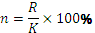 где: n – доля граждан, использующих механизм получения муниципальных услуг в электронной форме;R – численность граждан, использующих механизм получения муниципальных услуг в электронной форме;К – численность населения городского округа Электросталь  Московской областиДоля уникальных муниципальных услуг, доступных на РПГУ МО для населения городского округа Электросталь  Московской области, от общего количества уникальных муниципальных услуг, предоставляемых ОМСУ городского округа Электросталь Московской области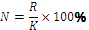 где: – доля уникальных муниципальных услуг, доступных на РПГУ МО для населения городского округа Электросталь Московской области, от общего количества уникальных муниципальных услуг, предоставляемых ОМСУ городского округа Электросталь Московской области;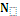  – количество уникальных муниципальных услуг, доступных на РПГУ МО для населения городского округа Электросталь  Московской области;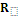  – общее количество муниципальных услуг ОМСУ городского округа Электросталь Московской области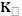 Доля информации о муниципальных платежах, переданных в ИС УНП МО для взаимодействия с государственной информационной системой о государственных и муниципальных платежахгде: n  -  доля информации о муниципальных платежах, переданных в ИС УНП МО для взаимодействия с государственной информационной системой о государственных и муниципальных платежах;R  – объем муниципальных платежей ОМСУ городского округа Электросталь Московской области, переданных в ИС УНП МО;K  – общий объем муниципальных платежей ОМСУ городского округа Электросталь  Московской области за отчетный периодДоля используемых в деятельности ОМСУ городского округа Электросталь  Московской области средств компьютерного и сетевого оборудования, организационной техники, работоспособность которых обеспечена в соответствии с установленными требованиями по их ремонту и техническому обслуживанию 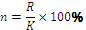 где:n – доля используемой в деятельности ОМСУ городского округа Электросталь  Московской области средств компьютерного и сетевого оборудования, организационной техники, работоспособность которых обеспечена в соответствии с установленными требованиями по их ремонту и техническому обслуживанию;R – количество используемой в ОМСУ городского округа Электросталь  Московской области средств компьютерного и сетевого оборудования, организационной техники, работоспособность которых обеспечена в соответствии с установленными требованиями по их ремонту и техническому обслуживанию;K – общее количество используемой в деятельности ОМСУ городского округа Электросталь Московской средств компьютерного и сетевого оборудования, организационной техникиОбеспеченность работников ОМСУ городского округа Электросталь  Московской области необходимым компьютерным оборудованием с предустановленным общесистемным программным обеспечением и организационной техникой в соответствии с установленными требованиямигде: n – обеспеченность работников ОМСУ городского округа Электросталь  Московской области необходимым компьютерным оборудованием с предустановленным общесистемным программным обеспечением, сетевым оборудованием и организационной техникой в соответствии с установленными требованиями;R – количество поставленного работникам ОМСУ городского округа Электросталь Московской области компьютерного оборудования с предустановленным общесистемным программным обеспечением, сетевым оборудованием и организационной техникой в соответствии с установленными требованиями;К – общее количество работников ОМСУ городского округа Электросталь  Московской области, нуждающихся в компьютерном оборудовании с предустановленным общесистемным программным обеспечением, сетевом оборудовании и организационной технике в соответствии с установленными требованиямиДоля финансово-экономических служб, служб бухгалтерского учета и управления кадрами ОМСУ городского округа Электросталь Московской области, обеспеченных необходимой лицензионной и консультационной поддержкой по использованию программных продуктов учета и анализа финансово-экономической и хозяйственной деятельности, формирования и экспертизы смет, бухгалтерского учета и отчетности, кадрового учета и делопроизводства, представления отчетности в налоговые и другие контрольные органы где: n – доля финансово-экономических служб, служб бухгалтерского учета и управления кадрами ОМСУ городского округа Электросталь Московской области, обеспеченных необходимой лицензионной и консультационной поддержкой по использованию программных продуктов учета и анализа финансово-экономической и хозяйственной деятельности, формирования и экспертизы смет, бухгалтерского учета и отчетности, кадрового учета и делопроизводства, представления отчетности в налоговые и другие контрольные органы;R – количество финансово-экономических служб, служб бухгалтерского учета и управления кадрами ОМСУ городского округа Электросталь Московской области, обеспеченных необходимой лицензионной и консультационной поддержкой по использованию программных продуктов учета и анализа финансово-экономической и хозяйственной деятельности, формирования и экспертизы смет, бухгалтерского учета и отчетности, кадрового учета и делопроизводства, представления отчетности в налоговые и другие контрольные органы;К – общее количество финансово-экономических служб, служб бухгалтерского учета и управления кадрами ОМСУ городского округа Электросталь Московской областиДоля рабочих мест сотрудников ОМСУ городского округа Электросталь Московской области подключенных к ЛВС ОМСУ городского округа Электросталь Московской областигде:n – доля рабочих мест работников ОМСУ городского округа Электросталь Московской области, подключенным к локальным вычислительным сетям в соответствии с установленными требованиями;R – количество работников ОМСУ городского округа Электросталь Московской области, подключенным к локальным вычислительным сетям в соответствии с установленными требованиями;K – общее количество работников ОМСУ городского округа Электросталь Московской областиДоля лицензионного базового общесистемного и прикладного программного обеспечения, используемого в деятельности ОМСУ городского округа Электросталь Московской области  где: n – доля персональных компьютеров, используемых в  ОМСУ городского округа Электросталь Московской области, обеспеченных необходимым лицензионным базовым общесистемным и прикладным программным обеспечением в соответствии с установленными требованиями;R – количество персональных компьютеров, используемых в  ОМСУ городского округа Электросталь Московской области, обеспеченных необходимым лицензионным базовым общесистемным и прикладным программным обеспечением в соответствии с установленными требованиями;К – общее количество персональных компьютеров, используемых в  ОМСУ городского округа Электросталь Московской областиДоля администраций городских округов и муниципальных районов, городских и сельских поселений, подключенных к ЕИМТС Правительства Московской областигде: – доля администраций городских и сельских поселений городского округа Электросталь Московской области, подключенных к ЕИМТС; – количество администраций городских и сельских поселений городского округа Электросталь Московской области, подключенных к ЕИМТС; – общее количество администраций городских и сельских поселений городского округа Электросталь Московской области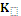 Доля размещенных ИС для нужд ОМСУ городского округа Электросталь Московской области в единой инфраструктуре информационно-технологического обеспечения, от общего количества используемых информационных систем и ресурсовгде: – доля размещенных ИС для нужд ОМСУ городского округа Электросталь Московской области в единой инфраструктуре информационно-технологического обеспечения; – количество размещенных ИС для нужд ОМСУ городского округа Электросталь Московской области в единой инфраструктуре информационно-технологического обеспечения; – общее количество ИС для нужд ОМСУ городского округа Электросталь Московской области Доля персональных компьютеров, используемых на рабочих местах работников ОМСУ городского округа Электросталь Московской области, обеспеченных антивирусным программным обеспечением с регулярным обновлением соответствующих баз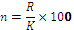 где:n – доля персональных компьютеров, используемых на рабочих местах работников ОМСУ городского округа Электросталь Московской области, обеспеченных антивирусным программным обеспечением с регулярным обновлением соответствующих баз;R – количество персональных компьютеров, используемых на рабочих местах работников ОМСУ городского округа Электросталь Московской области, обеспеченных антивирусным программным обеспечением с регулярным обновлением соответствующих баз;K – общее количество компьютерного оборудования, используемого на рабочих местах работников ОМСУ городского округа Электросталь Московской областиДоля муниципальных ИС, соответствующих требованиям нормативных документов по защите информации, от общего количества муниципальных ИС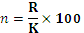 где: n – доля муниципальных информационных систем, используемых ОМСУ городского округа Электросталь Московской области, обеспеченных средствами защиты информации в соответствии с классом защиты обрабатываемой информации;R – количество муниципальных информационных систем, используемых ОМСУ городского округа Электросталь Московской области, обеспеченных средствами защиты информации соответствии с классом защиты обрабатываемой информации;K – общее количество муниципальных информационных систем, используемых ОМСУ городского округа Электросталь Московской области, которые необходимо обеспечить средствами защиты информации в соответствии с классом защиты обрабатываемой информацииДоля работников ОМСУ городского округа Электросталь Московской области, обеспеченных средствами электронной подписи для работы с информационными системами в соответствии с установленными требованиямигде:n – доля работников ОМСУ городского округа Электросталь Московской области, обеспеченных средствами электронной подписи для работы с региональными и ведомственными информационными системами, в соответствии с потребностью и установленными требованиями;R – количество работников ОМСУ городского округа Электросталь Московской области, обеспеченных средствами электронной подписи для работы с региональными и ведомственными информационными системами, в соответствии с потребностью и установленными требованиями; K – общая потребность работников ОМСУ городского округа Электросталь Московской области в средствах электронной подписиДоля ОМСУ городского округа Электросталь Московской области, подключенных к МСЭД, от общего количества ОМСУ городского округа Электросталь Московской областигде:R - количество пользователей, зарегистрированных в МСЭД; ,  – количество сотрудников ОМСУ городского округа Электросталь Московской области,  – количество учреждений, находящихся в ведении ОМСУ городского округа Электросталь Московской области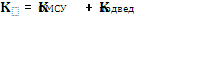 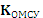 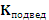 Доля ОМСУ городского округа Электросталь Московской области, опубликовавших первоочередные наборы открытых данных на официальном сайте, от общего количества ОМСУ городского округа Электросталь Московской областигде: n – доля ОМСУ городского округа Электросталь Московской области, опубликовавших первоочередные наборы открытых данных на официальном сайте;R – количество ОМСУ городского округа Электросталь Московской области, опубликовавших первоочередные наборы открытых данных на официальном сайте;К – общее количество ОМСУ городского округа Электросталь Московской областиДоля ОМСУ городского округа Электросталь Московской области, использующих автоматизированные системы управления бюджетными процессами ОМСУ Московской области в части исполнения местных бюджетовгде:n – доля ОМСУ городского округа Электросталь  Московской области, использующих автоматизированные системы управления бюджетными процессами ОМСУ Московской области в части исполнения местных бюджетов;R – количество ОМСУ городского округа Электросталь Московской области, автоматизированные системы управления бюджетными процессами ОМСУ Московской области в части исполнения местных бюджетов;K – общее количество ОМСУ городского округа Электросталь Московской областиДоля ОМСУ городского округа Электросталь Московской области, использующих данные и подсистемы РГИС МО при осуществлении муниципальных функций, от общего числа ОМСУ городского округа Электросталь Московской области, использующих в своей деятельности данные из подсистемы РГИС МОгде: - доля ОМСУ городского округа Электросталь Московской области, использующих данные и подсистемы РГИС МО при осуществлении муниципальных функций;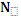 - количество сотрудников ОМСУ городского округа Электросталь Московской области, зарегистрированных в РГИС МО;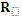  - общее количество сотрудников ОМСУ городского округа Электросталь Московской области, использующих геопространственные данныеПриложение № 1
к подпрограмме «Развитие информационно-коммуникационных технологий для повышения эффективности процессов управления и создания благоприятных условий жизни и ведения бизнеса» муниципальной подпрограммы «Повышение эффективности деятельности органов местного самоуправления городского округа Электросталь Московской области» в 2015-2019 годахN п/пМероприятия по реализации подпрограммыПеречень стандартных процедур, обеспечивающих выполнение мероприятия, с указанием предельных сроков их исполненияСрок исполнения мероприятия (годы)Источники финансированияИсточники финансированияОбъем финансирования мероприятия в текущем финансовом году (2014) (тыс. руб.)Объем финансирования мероприятия в текущем финансовом году (2014) (тыс. руб.)Всего (тыс. руб.)Всего (тыс. руб.)Объем финансирования по годам, (тыс. руб.)Объем финансирования по годам, (тыс. руб.)Объем финансирования по годам, (тыс. руб.)Объем финансирования по годам, (тыс. руб.)Объем финансирования по годам, (тыс. руб.)Объем финансирования по годам, (тыс. руб.)Объем финансирования по годам, (тыс. руб.)Ответственный за выполнение мероприятия подпрограммыОтветственный за выполнение мероприятия подпрограммыРезультаты выполнения мероприятий подпрограммыN п/пМероприятия по реализации подпрограммыПеречень стандартных процедур, обеспечивающих выполнение мероприятия, с указанием предельных сроков их исполненияСрок исполнения мероприятия (годы)Источники финансированияИсточники финансированияОбъем финансирования мероприятия в текущем финансовом году (2014) (тыс. руб.)Объем финансирования мероприятия в текущем финансовом году (2014) (тыс. руб.)Всего (тыс. руб.)Всего (тыс. руб.)2015 г.2016 г.2017г.2018 г.2018 г.2019 г.2019 г.Ответственный за выполнение мероприятия подпрограммыОтветственный за выполнение мероприятия подпрограммыРезультаты выполнения мероприятий подпрограммы12354466778910111112121313141.Задача 1. Развитие и обеспечение функционирования базовой информационно-технологической инфраструктуры органов местного самоуправления городского округа Электросталь Московской области (ОМСУ городского округа Электросталь Московской области)2015-2019ВсегоВсего13 561,8013 561,80122 140,00122 140,0017 045,1025 243,4028 758,6024 976,2024 976,2026 116,7026 116,701.Задача 1. Развитие и обеспечение функционирования базовой информационно-технологической инфраструктуры органов местного самоуправления городского округа Электросталь Московской области (ОМСУ городского округа Электросталь Московской области)2015-2019Бюджет городского округа ЭлектростальБюджет городского округа Электросталь12 665,8012 665,80116 748,90116 748,9015 985,2024 184,4027 699,6023 869,6023 869,6025 010,1025 010,101.Задача 1. Развитие и обеспечение функционирования базовой информационно-технологической инфраструктуры органов местного самоуправления городского округа Электросталь Московской области (ОМСУ городского округа Электросталь Московской области)2015-2019Бюджет Московской областиБюджет Московской области896,00896,005 391,105 391,101 059,901 059,001 059,001 106,601 106,601 106,601 106,601.1                 Мероприятие 1. Приобретение, техническое обслуживание и ремонт компьютерного и сетевого оборудования, организационной техники для использования в ОМСУ городского округа Электросталь Московской областиПодготовка документации для проведения конкурсных процедур, размещение на электронных площадках информации о проведении конкурсных процедур, заключение муниципальных контрактов, контроль исполнения муниципальных контрактов2015-2019ВсегоВсего2 686,002 686,0021 593,6821 593,682 463,40 4 010,004 829,605 052,505 052,505 238,185 238,18Обеспечено развитие информационно-технологической инфраструктуры ОМСУ городского округа Электросталь Московской области. Обеспечена эксплуатация информационных систем органов местного самоуправления городского округа Электросталь Московской области1.1                 Мероприятие 1. Приобретение, техническое обслуживание и ремонт компьютерного и сетевого оборудования, организационной техники для использования в ОМСУ городского округа Электросталь Московской областиПодготовка документации для проведения конкурсных процедур, размещение на электронных площадках информации о проведении конкурсных процедур, заключение муниципальных контрактов, контроль исполнения муниципальных контрактов2015-2019Бюджет городского округа ЭлектростальБюджет городского округа Электросталь2 511,002 511,0020 651,9020 651,902 279,803 827,304 646,904 860,704 860,705 037,205 037,20Обеспечено развитие информационно-технологической инфраструктуры ОМСУ городского округа Электросталь Московской области. Обеспечена эксплуатация информационных систем органов местного самоуправления городского округа Электросталь Московской области1.1                 Мероприятие 1. Приобретение, техническое обслуживание и ремонт компьютерного и сетевого оборудования, организационной техники для использования в ОМСУ городского округа Электросталь Московской областиПодготовка документации для проведения конкурсных процедур, размещение на электронных площадках информации о проведении конкурсных процедур, заключение муниципальных контрактов, контроль исполнения муниципальных контрактов2015-2019Бюджет Московской областиБюджет Московской области175,00175,00941,78941,78183,60182,70182,70191,80191,80200,98200,98Обеспечено развитие информационно-технологической инфраструктуры ОМСУ городского округа Электросталь Московской области. Обеспечена эксплуатация информационных систем органов местного самоуправления городского округа Электросталь Московской области1.1.1.Администрация городского округа, в т.ч.Подготовка документации для проведения конкурсных процедур, размещение на электронных площадках информации о проведении конкурсных процедур, заключение муниципальных контрактов, контроль исполнения муниципальных контрактов2015-2019Бюджет городского округа ЭлектростальБюджет городского округа Электросталь1 566,001 566,0015 259,8015 259,801 568,10 2 842,003 630,703 645,003 645,003 738,003 738,00Обеспечено развитие информационно-технологической инфраструктуры ОМСУ городского округа Электросталь Московской области. Обеспечена эксплуатация информационных систем органов местного самоуправления городского округа Электросталь Московской области1.1.1.1.Аппарат Администрации городского округаПодготовка документации для проведения конкурсных процедур, размещение на электронных площадках информации о проведении конкурсных процедур, заключение муниципальных контрактов, контроль исполнения муниципальных контрактов2015-2019Бюджет городского округа ЭлектростальБюджет городского округа Электросталь800,00800,00 12 296,60 12 296,601 440,90 2 193,002 912,702 850,002 850,002 900,002 900,00Управление по организационной работе и общим вопросам Управление по организационной работе и общим вопросам Обеспечено развитие информационно-технологической инфраструктуры ОМСУ городского округа Электросталь Московской области. Обеспечена эксплуатация информационных систем органов местного самоуправления городского округа Электросталь Московской области1.1.1.2.МКУ «МФЦ городского округа Электросталь Московской области»Подготовка документации для проведения конкурсных процедур, размещение на электронных площадках информации о проведении конкурсных процедур, заключение муниципальных контрактов, контроль исполнения муниципальных контрактов2015-2019Бюджет городского округа ЭлектростальБюджет городского округа Электросталь666,00666,002 758,002 758,0088,00600,00650,00690,00690,00730,00730,00МКУ «МФЦ городского округа Электросталь Московской области»МКУ «МФЦ городского округа Электросталь Московской области»Обеспечено развитие информационно-технологической инфраструктуры ОМСУ городского округа Электросталь Московской области. Обеспечена эксплуатация информационных систем органов местного самоуправления городского округа Электросталь Московской области1.1.1.3.МУ «Аварийно-спасательная службаПодготовка документации для проведения конкурсных процедур, размещение на электронных площадках информации о проведении конкурсных процедур, заключение муниципальных контрактов, контроль исполнения муниципальных контрактов2015-2019Бюджет городского округа ЭлектростальБюджет городского округа Электросталь0,000,00140,20140,2039,2024,000,0037,0037,0040,0040,00МУ «Аварийно-спасательная службаМУ «Аварийно-спасательная службаОбеспечено развитие информационно-технологической инфраструктуры ОМСУ городского округа Электросталь Московской области. Обеспечена эксплуатация информационных систем органов местного самоуправления городского округа Электросталь Московской области1.1.1.4.МКУ «Центр по рекламе и информации»Подготовка документации для проведения конкурсных процедур, размещение на электронных площадках информации о проведении конкурсных процедур, заключение муниципальных контрактов, контроль исполнения муниципальных контрактов2015-2019Бюджет городского округа ЭлектростальБюджет городского округа Электросталь100,00100,00229,00229,000,0025,0068,0068,0068,0068,0068,00МКУ «Центр по рекламе и информации»МКУ «Центр по рекламе и информации»Обеспечено развитие информационно-технологической инфраструктуры ОМСУ городского округа Электросталь Московской области. Обеспечена эксплуатация информационных систем органов местного самоуправления городского округа Электросталь Московской области1.1.2.Управление образования Подготовка документации для проведения конкурсных процедур, размещение на электронных площадках информации о проведении конкурсных процедур, заключение муниципальных контрактов, контроль исполнения муниципальных контрактов2015-2019Бюджет городского округа ЭлектростальБюджет городского округа Электросталь60,0060,00429,00429,0080,0080,0080,0092,0092,0097,0097,00Управление образования Управление образования Обеспечено развитие информационно-технологической инфраструктуры ОМСУ городского округа Электросталь Московской области. Обеспечена эксплуатация информационных систем органов местного самоуправления городского округа Электросталь Московской области1.1.3.Управление ЖКХ Подготовка документации для проведения конкурсных процедур, размещение на электронных площадках информации о проведении конкурсных процедур, заключение муниципальных контрактов, контроль исполнения муниципальных контрактов2015-2019Бюджет городского округа ЭлектростальБюджет городского округа Электросталь60,0060,00380,50380,5069,0072,4075,9079,6079,6083,6083,60Управление ЖКХ Управление ЖКХ Обеспечено развитие информационно-технологической инфраструктуры ОМСУ городского округа Электросталь Московской области. Обеспечена эксплуатация информационных систем органов местного самоуправления городского округа Электросталь Московской области1.1.3.1.МУ «УМЗ»Подготовка документации для проведения конкурсных процедур, размещение на электронных площадках информации о проведении конкурсных процедур, заключение муниципальных контрактов, контроль исполнения муниципальных контрактов2015-2019Бюджет городского округа ЭлектростальБюджет городского округа Электросталь250,00250,001 593,501 593,50284,20304,70319,00334,60334,60351,00351,00МУ «УМЗ»МУ «УМЗ»Обеспечено развитие информационно-технологической инфраструктуры ОМСУ городского округа Электросталь Московской области. Обеспечена эксплуатация информационных систем органов местного самоуправления городского округа Электросталь Московской области1.1.3.1.МУ «УМЗ»Подготовка документации для проведения конкурсных процедур, размещение на электронных площадках информации о проведении конкурсных процедур, заключение муниципальных контрактов, контроль исполнения муниципальных контрактов2015-2019Бюджет Московской областиБюджет Московской области19,0019,00941,78941,78183,60182,70182,70191,80191,80200,98200,98МУ «УМЗ»МУ «УМЗ»Обеспечено развитие информационно-технологической инфраструктуры ОМСУ городского округа Электросталь Московской области. Обеспечена эксплуатация информационных систем органов местного самоуправления городского округа Электросталь Московской области1.1.4.Управление по культуре и делам молодежиПодготовка документации для проведения конкурсных процедур, размещение на электронных площадках информации о проведении конкурсных процедур, заключение муниципальных контрактов, контроль исполнения муниципальных контрактов2015-2019Бюджет городского округа ЭлектростальБюджет городского округа Электросталь50,0050,00285,80285,8052,5053,8055,3060,6060,6063,6063,60Управление по культуре и делам молодежиУправление по культуре и делам молодежиОбеспечено развитие информационно-технологической инфраструктуры ОМСУ городского округа Электросталь Московской области. Обеспечена эксплуатация информационных систем органов местного самоуправления городского округа Электросталь Московской области1.1.5.Финансовое управление Подготовка документации для проведения конкурсных процедур, размещение на электронных площадках информации о проведении конкурсных процедур, заключение муниципальных контрактов, контроль исполнения муниципальных контрактов2015-2019Бюджет городского округа ЭлектростальБюджет городского округа Электросталь240,00240,001 696,001 696,00144,00302,00305,00450,00450,00495,00495,00Финансовое управление городского округаФинансовое управление городского округаОбеспечено развитие информационно-технологической инфраструктуры ОМСУ городского округа Электросталь Московской области. Обеспечена эксплуатация информационных систем органов местного самоуправления городского округа Электросталь Московской области1.1.6.Комитет по физической культуре и спорту Подготовка документации для проведения конкурсных процедур, размещение на электронных площадках информации о проведении конкурсных процедур, заключение муниципальных контрактов, контроль исполнения муниципальных контрактов2015-2019Бюджет городского округа ЭлектростальБюджет городского округа Электросталь168,80168,80416,30416,3010,0094,4099,00103,90103,90109,00109,00Комитет по физической культуре и спорту Комитет по физической культуре и спорту Обеспечено развитие информационно-технологической инфраструктуры ОМСУ городского округа Электросталь Московской области. Обеспечена эксплуатация информационных систем органов местного самоуправления городского округа Электросталь Московской области1.1.7.Комитет имущественных отношений Подготовка документации для проведения конкурсных процедур, размещение на электронных площадках информации о проведении конкурсных процедур, заключение муниципальных контрактов, контроль исполнения муниципальных контрактов2015-2019Бюджет городского округа ЭлектростальБюджет городского округа Электросталь116,20116,20427,00427,0072,0078,0082,0095,0095,00100,00100,00Комитет иму-щественных отношений Комитет иму-щественных отношений Обеспечено развитие информационно-технологической инфраструктуры ОМСУ городского округа Электросталь Московской области. Обеспечена эксплуатация информационных систем органов местного самоуправления городского округа Электросталь Московской области1.2.                Мероприятие 2. Создание, модернизация, развитие и техническое обслуживание локальных вычислительных сетей (ЛВС) ОМСУ городского округа Электросталь Московской областиПодготовка документации для проведения конкурсных процедур, размещение на электронных площадках информации о проведении конкурсных процедур, заключение муниципальных контрактов, контроль исполнения муниципальных контрактов2015-2019Бюджет городского округа ЭлектростальБюджет городского округа Электросталь120,00120,001 300,001 300,00150,00250,00300,00300,00300,00300,00300,00Обеспечено развитие информационно-технологической инфраструктуры ОМСУ городского округа Электросталь Московской области. Обеспечена эксплуатация информационных систем органов местного самоуправления городского округа Электросталь Московской области1.3.                Мероприятие 4. Приобретение прав использования на рабочих местах работников ОМСУ городского округа Электросталь Московской области стандартного пакета лицензионного базового общесистемного и прикладного лицензионного программного обеспечения,  специализированных локальных прикладных программных продуктов, обновлений к ним, а также прав доступа к справочным и информационным банкам данныхПодготовка документации для проведения конкурсных процедур, размещение на электронных площадках информации о проведении конкурсных процедур, заключение муниципальных контрактов, контроль исполнения муниципальных контрактов2015-2019ВсегоВсего7 873,607 873,6075 040,8075 040,8011 667,6016 429,3018 299,9013 962,3013 962,3014 681,7014 681,70Обеспечено развитие информационно-технологической инфраструктуры ОМСУ городского округа Электросталь Московской области. Обеспечена эксплуатация информационных систем органов местного самоуправления городского округа Электросталь Московской области1.3.                Мероприятие 4. Приобретение прав использования на рабочих местах работников ОМСУ городского округа Электросталь Московской области стандартного пакета лицензионного базового общесистемного и прикладного лицензионного программного обеспечения,  специализированных локальных прикладных программных продуктов, обновлений к ним, а также прав доступа к справочным и информационным банкам данныхПодготовка документации для проведения конкурсных процедур, размещение на электронных площадках информации о проведении конкурсных процедур, заключение муниципальных контрактов, контроль исполнения муниципальных контрактов2015-2019Бюджет городского округа ЭлектростальБюджет городского округа Электросталь7 447,607 447,6071 858,8071 858,8011 049,6015 811,3017 681,9013 314,3013 314,3014 001,7014 001,70Обеспечено развитие информационно-технологической инфраструктуры ОМСУ городского округа Электросталь Московской области. Обеспечена эксплуатация информационных систем органов местного самоуправления городского округа Электросталь Московской области1.3.                Мероприятие 4. Приобретение прав использования на рабочих местах работников ОМСУ городского округа Электросталь Московской области стандартного пакета лицензионного базового общесистемного и прикладного лицензионного программного обеспечения,  специализированных локальных прикладных программных продуктов, обновлений к ним, а также прав доступа к справочным и информационным банкам данныхПодготовка документации для проведения конкурсных процедур, размещение на электронных площадках информации о проведении конкурсных процедур, заключение муниципальных контрактов, контроль исполнения муниципальных контрактов2015-2019Бюджет Московской областиБюджет Московской области426,00426,003 182,003 182,00618,00618,00618,00648,00648,00680,00680,00Обеспечено развитие информационно-технологической инфраструктуры ОМСУ городского округа Электросталь Московской области. Обеспечена эксплуатация информационных систем органов местного самоуправления городского округа Электросталь Московской области1.3.1.Администрация городского округа, в т.ч.Подготовка документации для проведения конкурсных процедур, размещение на электронных площадках информации о проведении конкурсных процедур, заключение муниципальных контрактов, контроль исполнения муниципальных контрактов2015-2019Бюджет городского округа ЭлектростальБюджет городского округа Электросталь2 558,502 558,5031 275,5031 275,503 571,005 934,507 156,507 151,507 151,507 462,007 462,00Обеспечено развитие информационно-технологической инфраструктуры ОМСУ городского округа Электросталь Московской области. Обеспечена эксплуатация информационных систем органов местного самоуправления городского округа Электросталь Московской области1.3.1.1.Аппарат Администрации городского округаПодготовка документации для проведения конкурсных процедур, размещение на электронных площадках информации о проведении конкурсных процедур, заключение муниципальных контрактов, контроль исполнения муниципальных контрактов2015-2019Бюджет городского округа ЭлектростальБюджет городского округа Электросталь1 845,901 845,9020 084,3020 084,302 284,303 500,004 500,004 800,004 800,005 000,005 000,00управление по организационной работе и общим вопросамуправление по организационной работе и общим вопросамОбеспечено развитие информационно-технологической инфраструктуры ОМСУ городского округа Электросталь Московской области. Обеспечена эксплуатация информационных систем органов местного самоуправления городского округа Электросталь Московской области1.3.1.2.МКУ «МФЦ городского округа Электросталь Московской области»Подготовка документации для проведения конкурсных процедур, размещение на электронных площадках информации о проведении конкурсных процедур, заключение муниципальных контрактов, контроль исполнения муниципальных контрактов2015-2019Бюджет городского округа ЭлектростальБюджет городского округа Электросталь520,00520,00 7 473,00 7 473,00703,001 670,001 725,001 640,001 640,001 735,001 735,00МКУ «МФЦ городского округа Электросталь Московской области»МКУ «МФЦ городского округа Электросталь Московской области»Обеспечено развитие информационно-технологической инфраструктуры ОМСУ городского округа Электросталь Московской области. Обеспечена эксплуатация информационных систем органов местного самоуправления городского округа Электросталь Московской области1.3.1.3.МУ «Аварийно-спасательная службаПодготовка документации для проведения конкурсных процедур, размещение на электронных площадках информации о проведении конкурсных процедур, заключение муниципальных контрактов, контроль исполнения муниципальных контрактов2015-2019Бюджет городского округа ЭлектростальБюджет городского округа Электросталь1 378,201 378,20228,20293,00363,00240,00240,00254,00254,00МУ «Аварийно-спасательная службаМУ «Аварийно-спасательная службаОбеспечено развитие информационно-технологической инфраструктуры ОМСУ городского округа Электросталь Московской области. Обеспечена эксплуатация информационных систем органов местного самоуправления городского округа Электросталь Московской области1.3.1.4.МКУ «Центр по рекламе и информации»Подготовка документации для проведения конкурсных процедур, размещение на электронных площадках информации о проведении конкурсных процедур, заключение муниципальных контрактов, контроль исполнения муниципальных контрактов2015-2019Бюджет городского округа ЭлектростальБюджет городского округа Электросталь192,60192,60 2 176,00 2 176,00355,50414,50 461,50471,50471,50473,00473,00МКУ «Центр по рекламе и информации»МКУ «Центр по рекламе и информации»Обеспечено развитие информационно-технологической инфраструктуры ОМСУ городского округа Электросталь Московской области. Обеспечена эксплуатация информационных систем органов местного самоуправления городского округа Электросталь Московской области1.3.2.Управление образования Подготовка документации для проведения конкурсных процедур, размещение на электронных площадках информации о проведении конкурсных процедур, заключение муниципальных контрактов, контроль исполнения муниципальных контрактов2015-2019Бюджет городского округа ЭлектростальБюджет городского округа Электросталь1 478,001 478,008 565,108 565,101 559,501 624,401 691,201 801,001 801,001 889,001 889,00Управление образования Управление образования Обеспечено развитие информационно-технологической инфраструктуры ОМСУ городского округа Электросталь Московской области. Обеспечена эксплуатация информационных систем органов местного самоуправления городского округа Электросталь Московской области1.3.3.Управление ЖКХ Подготовка документации для проведения конкурсных процедур, размещение на электронных площадках информации о проведении конкурсных процедур, заключение муниципальных контрактов, контроль исполнения муниципальных контрактов2015-2019Бюджет городского округа ЭлектростальБюджет городского округа Электросталь147,40147,40932,00932,00169,00177,30186,00195,10195,10204,60204,60Управление ЖКХ Управление ЖКХ Обеспечено развитие информационно-технологической инфраструктуры ОМСУ городского округа Электросталь Московской области. Обеспечена эксплуатация информационных систем органов местного самоуправления городского округа Электросталь Московской области1.3.3.1.МУ «УМЗ»Подготовка документации для проведения конкурсных процедур, размещение на электронных площадках информации о проведении конкурсных процедур, заключение муниципальных контрактов, контроль исполнения муниципальных контрактов2015-2019Бюджет городского округа ЭлектростальБюджет городского округа Электросталь1 210,001 210,006 739,906 739,901 218,701 307,101 370,401 388,101 388,101 455,601 455,60МУ «УМЗ»МУ «УМЗ»Обеспечено развитие информационно-технологической инфраструктуры ОМСУ городского округа Электросталь Московской области. Обеспечена эксплуатация информационных систем органов местного самоуправления городского округа Электросталь Московской области1.3.3.1.МУ «УМЗ»Подготовка документации для проведения конкурсных процедур, размещение на электронных площадках информации о проведении конкурсных процедур, заключение муниципальных контрактов, контроль исполнения муниципальных контрактов2015-2019Бюджет Московской областиБюджет Московской области426,00426,003 182,003 182,00618,00618,00618,00648,00648,00680,00680,00Министерство социальной защиты населения Московской области Министерство социальной защиты населения Московской области Обеспечено развитие информационно-технологической инфраструктуры ОМСУ городского округа Электросталь Московской области. Обеспечена эксплуатация информационных систем органов местного самоуправления городского округа Электросталь Московской области1.3.4.Управление по культуре и делам молодежиПодготовка документации для проведения конкурсных процедур, размещение на электронных площадках информации о проведении конкурсных процедур, заключение муниципальных контрактов, контроль исполнения муниципальных контрактов2015-2019Бюджет городского округа ЭлектростальБюджет городского округа Электросталь342,20342,20727,20727,20133,60137,00140,80154,10154,10161,70161,70Управление по культуре и делам молодежиУправление по культуре и делам молодежиОбеспечено развитие информационно-технологической инфраструктуры ОМСУ городского округа Электросталь Московской области. Обеспечена эксплуатация информационных систем органов местного самоуправления городского округа Электросталь Московской области1.3.5.Финансовое управление Подготовка документации для проведения конкурсных процедур, размещение на электронных площадках информации о проведении конкурсных процедур, заключение муниципальных контрактов, контроль исполнения муниципальных контрактов2015-2019Бюджет городского округа ЭлектростальБюджет городского округа Электросталь1 293,001 293,0020 169,3020 169,303 727,006 029,506 547,801 850,001 850,002 015,002 015,00Финансовое управление Финансовое управление Обеспечено развитие информационно-технологической инфраструктуры ОМСУ городского округа Электросталь Московской области. Обеспечена эксплуатация информационных систем органов местного самоуправления городского округа Электросталь Московской области1.3.6.Комитет по физической культуре и спорту Подготовка документации для проведения конкурсных процедур, размещение на электронных площадках информации о проведении конкурсных процедур, заключение муниципальных контрактов, контроль исполнения муниципальных контрактов2015-2019Бюджет городского округа ЭлектростальБюджет городского округа Электросталь164,20164,201 953,801 953,80410,80358,50376,20394,50394,50413,80413,80Комитет по физической культуре и спорту Комитет по физической культуре и спорту Обеспечено развитие информационно-технологической инфраструктуры ОМСУ городского округа Электросталь Московской области. Обеспечена эксплуатация информационных систем органов местного самоуправления городского округа Электросталь Московской области1.3.7.Комитет имущественных отношений Подготовка документации для проведения конкурсных процедур, размещение на электронных площадках информации о проведении конкурсных процедур, заключение муниципальных контрактов, контроль исполнения муниципальных контрактов2015-2019Бюджет городского округа ЭлектростальБюджет городского округа Электросталь254,30254,301 660,001 660,00260,00300,00320,00380,00380,00400,00400,00Комитет имущественных отношений Комитет имущественных отношений Обеспечено развитие информационно-технологической инфраструктуры ОМСУ городского округа Электросталь Московской области. Обеспечена эксплуатация информационных систем органов местного самоуправления городского округа Электросталь Московской области1.4.Мероприятие 4. Обеспечение телематическими услугами связи (доступ к сети Интернет)Подготовка документации для проведения конкурсных процедур, размещение на электронных площадках информации о проведении конкурсных процедур, заключение муниципальных контрактов, контроль исполнения муниципальных контрактов2015-2019ВсегоВсего874,90874,905 394,625 394,62832,301 043,601 238,001 117,801 117,801 162,921 162,92Обеспечено развитие информационно-технологической инфраструктуры ОМСУ городского округа Электросталь Московской области. Обеспечена эксплуатация информационных систем органов местного самоуправления городского округа Электросталь Московской области1.4.Мероприятие 4. Обеспечение телематическими услугами связи (доступ к сети Интернет)Подготовка документации для проведения конкурсных процедур, размещение на электронных площадках информации о проведении конкурсных процедур, заключение муниципальных контрактов, контроль исполнения муниципальных контрактов2015-2019Бюджет городского округа ЭлектростальБюджет городского округа Электросталь679,90679,905 1379,105 1379,10782,30993,601 188,001 065,301 065,301 107,901 107,90Обеспечено развитие информационно-технологической инфраструктуры ОМСУ городского округа Электросталь Московской области. Обеспечена эксплуатация информационных систем органов местного самоуправления городского округа Электросталь Московской области1.4.Мероприятие 4. Обеспечение телематическими услугами связи (доступ к сети Интернет)Подготовка документации для проведения конкурсных процедур, размещение на электронных площадках информации о проведении конкурсных процедур, заключение муниципальных контрактов, контроль исполнения муниципальных контрактов2015-2019Бюджет Московской областиБюджет Московской области195,00195,00257,52257,5250,0050,0050,0052,5052,5055,0255,02Обеспечено развитие информационно-технологической инфраструктуры ОМСУ городского округа Электросталь Московской области. Обеспечена эксплуатация информационных систем органов местного самоуправления городского округа Электросталь Московской области1.4.1.Администрация городского округа, в т.ч.Подготовка документации для проведения конкурсных процедур, размещение на электронных площадках информации о проведении конкурсных процедур, заключение муниципальных контрактов, контроль исполнения муниципальных контрактов2015-2019Бюджет городского округа ЭлектростальБюджет городского округа Электросталь183,20183,203 156,003 156,00426,00615,00795,00648,00648,00672,00672,00Обеспечено развитие информационно-технологической инфраструктуры ОМСУ городского округа Электросталь Московской области. Обеспечена эксплуатация информационных систем органов местного самоуправления городского округа Электросталь Московской области1.4.1.1.Аппарат Администрации городского округаПодготовка документации для проведения конкурсных процедур, размещение на электронных площадках информации о проведении конкурсных процедур, заключение муниципальных контрактов, контроль исполнения муниципальных контрактов2015-2019Бюджет городского округа ЭлектростальБюджет городского округа Электросталь120,00120,001 705,001 705,00270,00340,00360,00365,00365,00370,00370,00Управление по организационной работе и общим вопросам Управление по организационной работе и общим вопросам Обеспечено развитие информационно-технологической инфраструктуры ОМСУ городского округа Электросталь Московской области. Обеспечена эксплуатация информационных систем органов местного самоуправления городского округа Электросталь Московской области1.4.1.2.МКУ «МФЦ городского округа Электросталь Московской области»Подготовка документации для проведения конкурсных процедур, размещение на электронных площадках информации о проведении конкурсных процедур, заключение муниципальных контрактов, контроль исполнения муниципальных контрактов2015-2019Бюджет городского округа ЭлектростальБюджет городского округа Электросталь47,0047,001 097,001 097,0082,00200,00360,00220,00220,00235,00235,00МКУ «МФЦ городского округа Электросталь Московской области»МКУ «МФЦ городского округа Электросталь Московской области»Обеспечено развитие информационно-технологической инфраструктуры ОМСУ городского округа Электросталь Московской области. Обеспечена эксплуатация информационных систем органов местного самоуправления городского округа Электросталь Московской области1.4.1.3.МУ «Аварийно-спасательная службаПодготовка документации для проведения конкурсных процедур, размещение на электронных площадках информации о проведении конкурсных процедур, заключение муниципальных контрактов, контроль исполнения муниципальных контрактов2015-2019Бюджет городского округа ЭлектростальБюджет городского округа Электросталь14,8014,80262,00262,0057,0057,0057,0044,0044,0047,0047,00МУ «Аварийно-спасательная службаМУ «Аварийно-спасательная службаОбеспечено развитие информационно-технологической инфраструктуры ОМСУ городского округа Электросталь Московской области. Обеспечена эксплуатация информационных систем органов местного самоуправления городского округа Электросталь Московской области1.4.1.4.МКУ «Центр по рекламе и информации»Подготовка документации для проведения конкурсных процедур, размещение на электронных площадках информации о проведении конкурсных процедур, заключение муниципальных контрактов, контроль исполнения муниципальных контрактов2015-2019Бюджет городского округа ЭлектростальБюджет городского округа Электросталь1,401,4092,0092,0017,0018,0018,0019,0019,0020,0020,00МКУ «Центр по рекламе и информации»МКУ «Центр по рекламе и информации»Обеспечено развитие информационно-технологической инфраструктуры ОМСУ городского округа Электросталь Московской области. Обеспечена эксплуатация информационных систем органов местного самоуправления городского округа Электросталь Московской области1.4.2.Управление образования Подготовка документации для проведения конкурсных процедур, размещение на электронных площадках информации о проведении конкурсных процедур, заключение муниципальных контрактов, контроль исполнения муниципальных контрактов2015-2019Бюджет городского округа ЭлектростальБюджет городского округа Электросталь96,0096,00551,00551,00100,00105,00110,00115,00115,00121,00121,00Управление образования Управление образования Обеспечено развитие информационно-технологической инфраструктуры ОМСУ городского округа Электросталь Московской области. Обеспечена эксплуатация информационных систем органов местного самоуправления городского округа Электросталь Московской области1.4.3.Управление ЖКХ Подготовка документации для проведения конкурсных процедур, размещение на электронных площадках информации о проведении конкурсных процедур, заключение муниципальных контрактов, контроль исполнения муниципальных контрактовБюджет городского округа ЭлектростальБюджет городского округа Электросталь0,000,000,000,000,000,000,000,000,000,000,00Управление ЖКХ Управление ЖКХ Обеспечено развитие информационно-технологической инфраструктуры ОМСУ городского округа Электросталь Московской области. Обеспечена эксплуатация информационных систем органов местного самоуправления городского округа Электросталь Московской области1.4.3.1.МУ «УМЗ»Подготовка документации для проведения конкурсных процедур, размещение на электронных площадках информации о проведении конкурсных процедур, заключение муниципальных контрактов, контроль исполнения муниципальных контрактов2015-2019Бюджет городского округа ЭлектростальБюджет городского округа Электросталь220,00220,00943,80943,80168,30180,50188,90198,20198,20207,90207,90МУ «УМЗ»МУ «УМЗ»Обеспечено развитие информационно-технологической инфраструктуры ОМСУ городского округа Электросталь Московской области. Обеспечена эксплуатация информационных систем органов местного самоуправления городского округа Электросталь Московской области1.4.3.1.МУ «УМЗ»Подготовка документации для проведения конкурсных процедур, размещение на электронных площадках информации о проведении конкурсных процедур, заключение муниципальных контрактов, контроль исполнения муниципальных контрактов2015-2019Бюджет Московской областиБюджет Московской области63,0063,00257,52257,5250,0050,0050,0052,5052,5055,0255,02Министерство социальной защиты населения Московской области Министерство социальной защиты населения Московской области Обеспечено развитие информационно-технологической инфраструктуры ОМСУ городского округа Электросталь Московской области. Обеспечена эксплуатация информационных систем органов местного самоуправления городского округа Электросталь Московской области1.4.4.Управление по культуре и делам молодежиПодготовка документации для проведения конкурсных процедур, размещение на электронных площадках информации о проведении конкурсных процедур, заключение муниципальных контрактов, контроль исполнения муниципальных контрактовБюджет городского округа Электросталь81,7081,700,000,000,000,000,000,000,000,000,000,000,00Управление по культуре и делам молодежи1.4.5.Финансовое управление Подготовка документации для проведения конкурсных процедур, размещение на электронных площадках информации о проведении конкурсных процедур, заключение муниципальных контрактов, контроль исполнения муниципальных контрактов2015-2019Бюджет городского округа Электросталь30,0030,00182,00182,0030,0030,0033,0033,0033,0042,0042,0044,0044,00Финансовое управление 1.4.6.Комитет по физической культуре и спорту Подготовка документации для проведения конкурсных процедур, размещение на электронных площадках информации о проведении конкурсных процедур, заключение муниципальных контрактов, контроль исполнения муниципальных контрактов2015-2019Бюджет городского округа Электросталь21,3021,30104,30104,3018,0018,0020,1021,1021,1022,1022,1023,0023,00Комитет по физической культуре и спорту 1.4.7.Комитет имущественных отношений Подготовка документации для проведения конкурсных процедур, размещение на электронных площадках информации о проведении конкурсных процедур, заключение муниципальных контрактов, контроль исполнения муниципальных контрактов2015-2019Бюджет городского округа Электросталь47,7047,70200,00200,0040,0040,0040,0040,0040,0040,0040,0040,0040,00Комитет имущественных отношений 1.5.Мероприятие 5. Приобретение расходных материаловПодготовка документации для проведения конкурсных процедур, размещение на электронных площадках информации о проведении конкурсных процедур, заключение муниципальных контрактов, контроль исполнения муниципальных контрактов2015-2019ВсегоВсего2 007,302 007,3018 810,9018 810,901 931,803 510,504 091,104 543,604 543,604 733,904 733,901.5.Мероприятие 5. Приобретение расходных материаловПодготовка документации для проведения конкурсных процедур, размещение на электронных площадках информации о проведении конкурсных процедур, заключение муниципальных контрактов, контроль исполнения муниципальных контрактов2015-2019Бюджет городского округа ЭлектростальБюджет городского округа Электросталь1 907,301 907,3017 801,1017 801,101 723,503 302,203 882,804 329,304 329,304 563,304 563,301.5.Мероприятие 5. Приобретение расходных материаловПодготовка документации для проведения конкурсных процедур, размещение на электронных площадках информации о проведении конкурсных процедур, заключение муниципальных контрактов, контроль исполнения муниципальных контрактов2015-2019Бюджет Московской областиБюджет Московской области100,00100,001 009,801 009,80208,30208,30208,30214,30214,30170,60170,601.5.1.Администрация городского округа, в т.ч.Подготовка документации для проведения конкурсных процедур, размещение на электронных площадках информации о проведении конкурсных процедур, заключение муниципальных контрактов, контроль исполнения муниципальных контрактов2015-2019Бюджет городского округа ЭлектростальБюджет городского округа Электросталь978,80978,8013 049,4013 049,40883,402 509,003 049,003 222,003 222,003 386,003 386,001.5.1.1.Аппарат Администрации городского округаПодготовка документации для проведения конкурсных процедур, размещение на электронных площадках информации о проведении конкурсных процедур, заключение муниципальных контрактов, контроль исполнения муниципальных контрактов2015-2019Бюджет городского округа ЭлектростальБюджет городского округа Электросталь685,00685,008 629,508 629,50829,501 500,002 000,002 100,002 100,002 200,002 200,00Управление по организационной работе и общим вопросам Управление по организационной работе и общим вопросам 1.5.1.2.МКУ «МФЦ городского округа Электросталь Московской области»Подготовка документации для проведения конкурсных процедур, размещение на электронных площадках информации о проведении конкурсных процедур, заключение муниципальных контрактов, контроль исполнения муниципальных контрактов2015-2019Бюджет городского округа ЭлектростальБюджет городского округа Электросталь164,00164,004 169,004 169,0015,00954,001 000,001 070,001 070,001 130,001 130,00МКУ «МФЦ городского округа Электросталь Московской области»МКУ «МФЦ городского округа Электросталь Московской области»1.5.1.3.МУ «Аварийно-спасательная службаПодготовка документации для проведения конкурсных процедур, размещение на электронных площадках информации о проведении конкурсных процедур, заключение муниципальных контрактов, контроль исполнения муниципальных контрактов2015-2019Бюджет городского округа ЭлектростальБюджет городского округа Электросталь106,60106,6070,9070,903,9020,0013,0016,0016,0018,0018,00МУ «Аварийно-спасательная службаМУ «Аварийно-спасательная служба1.5.1.4.МКУ «Центр по рекламе и информации»Подготовка документации для проведения конкурсных процедур, размещение на электронных площадках информации о проведении конкурсных процедур, заключение муниципальных контрактов, контроль исполнения муниципальных контрактов2015-2019Бюджет городского округа ЭлектростальБюджет городского округа Электросталь23,2023,20180,00180,0035,0035,0036,0036,0036,0038,0038,00МКУ «Центр по рекламе и информации»МКУ «Центр по рекламе и информации»1.5.2.Управление образования Подготовка документации для проведения конкурсных процедур, размещение на электронных площадках информации о проведении конкурсных процедур, заключение муниципальных контрактов, контроль исполнения муниципальных контрактов2015-2019Бюджет городского округа ЭлектростальБюджет городского округа Электросталь172,00172,00638,00638,00119,00119,00119,00137,00137,00144,00144,00Управление образования городского округаУправление образования городского округа1.5.3.Управление ЖКХ Подготовка документации для проведения конкурсных процедур, размещение на электронных площадках информации о проведении конкурсных процедур, заключение муниципальных контрактов, контроль исполнения муниципальных контрактов2015-2019Бюджет городского округа ЭлектростальБюджет городского округа Электросталь123,80123,80689,40689,40125,00131,10137,60144,30144,30151,40151,40Управление ЖКХ городского округаУправление ЖКХ городского округа1.5.4.МУ «УМЗ»Подготовка документации для проведения конкурсных процедур, размещение на электронных площадках информации о проведении конкурсных процедур, заключение муниципальных контрактов, контроль исполнения муниципальных контрактов2015-2019Бюджет городского округа ЭлектростальБюджет городского округа Электросталь390,00390,002 233,702 233,70398,10426,60447,40469,30469,30492,30492,30МУ «УМЗ»МУ «УМЗ»1.5.4.МУ «УМЗ»Подготовка документации для проведения конкурсных процедур, размещение на электронных площадках информации о проведении конкурсных процедур, заключение муниципальных контрактов, контроль исполнения муниципальных контрактов2015-2019Бюджет Московской областиБюджет Московской области100,00100,001 009,801 009,80208,30208,30208,30214,30214,30170,60170,601.5.5.Управление по культуре и делам молодежиПодготовка документации для проведения конкурсных процедур, размещение на электронных площадках информации о проведении конкурсных процедур, заключение муниципальных контрактов, контроль исполнения муниципальных контрактов2015-2019Бюджет городского округа ЭлектростальБюджет городского округа Электросталь20,0020,00114,20114,2021,0021,5022,1024,2024,2025,4025,40Управление по культуре и делам молодежиУправление по культуре и делам молодежи1.5.6.Финансовое управление Подготовка документации для проведения конкурсных процедур, размещение на электронных площадках информации о проведении конкурсных процедур, заключение муниципальных контрактов, контроль исполнения муниципальных контрактов2015-2019Бюджет городского округа ЭлектростальБюджет городского округа Электросталь140,00140,00530,00530,00100,000,000,00205,00205,00225,00225,00Финансовое управление Финансовое управление 1.5.7.Комитет по физической культуре и спорту Подготовка документации для проведения конкурсных процедур, размещение на электронных площадках информации о проведении конкурсных процедур, заключение муниципальных контрактов, контроль исполнения муниципальных контрактов2015-2019Бюджет городского округа ЭлектростальБюджет городского округа Электросталь12,1012,10171,40171,4025,0034,0035,7037,5037,5039,2039,20Комитет по физической культуре и спорту Комитет по физической культуре и спорту 1.5.8.Комитет имущественных отношений Подготовка документации для проведения конкурсных процедур, размещение на электронных площадках информации о проведении конкурсных процедур, заключение муниципальных контрактов, контроль исполнения муниципальных контрактов2015-2019Бюджет городского округа ЭлектростальБюджет городского округа Электросталь70,6070,60375,00375,0052,0061,0072,0090,0090,00100,00100,00Комитет имущественных отношений Комитет имущественных отношений 2.                Задача 2. Создание, развитие и техническое обслуживание единой информационно-технологической и телекоммуникационной инфраструктуры ОМСУ городского округа Электросталь Московской области2015-2019Итого, в том числе:Итого, в том числе:2 412,002 412,00410,00526,00576,00450,00450,00450,00450,00 Обеспечено функционирование единой информационно-технологической и телекоммуникационной инфраструктуры ОМСУ городского округа Электросталь Московской области2.                Задача 2. Создание, развитие и техническое обслуживание единой информационно-технологической и телекоммуникационной инфраструктуры ОМСУ городского округа Электросталь Московской области2015-2019Бюджет городского округа ЭлектростальБюджет городского округа Электросталь2 034,002 034,00284,00400,00450,00450,00450,00450,00450,00Управление по организационной работе и общим вопросам Управление по организационной работе и общим вопросам  Обеспечено функционирование единой информационно-технологической и телекоммуникационной инфраструктуры ОМСУ городского округа Электросталь Московской области2.                Задача 2. Создание, развитие и техническое обслуживание единой информационно-технологической и телекоммуникационной инфраструктуры ОМСУ городского округа Электросталь Московской области2015-2019Бюджет Московской областиБюджет Московской области378,00378,00126,00126,00126,000,000,000,000,00Министерство государственного управления, информационных технологий и связи Московской области Министерство государственного управления, информационных технологий и связи Московской области  Обеспечено функционирование единой информационно-технологической и телекоммуникационной инфраструктуры ОМСУ городского округа Электросталь Московской области2.1                 Мероприятие 1. Подключение администрации городского округа к единой интегрированной мультисервисной телекоммуникационной сети Правительства Московской области для нужд ОМСУ городского округа Электросталь Московской области и обеспечения работы в ней, с учетом субсидии из бюджета Московской области2015-2019Итого, в том числе:Итого, в том числе:1 412,001 412,00210,00326,00376,00250,00250,00250,00250,00 Обеспечено функционирование единой информационно-технологической и телекоммуникационной инфраструктуры ОМСУ городского округа Электросталь Московской области2.1                 Мероприятие 1. Подключение администрации городского округа к единой интегрированной мультисервисной телекоммуникационной сети Правительства Московской области для нужд ОМСУ городского округа Электросталь Московской области и обеспечения работы в ней, с учетом субсидии из бюджета Московской области2015-2019Бюджет городского округа ЭлектростальБюджет городского округа Электросталь1 034,001 034,0084,00200,00250,00250,00250,00250,00250,00Управление по организационной работе и общим вопросам Управление по организационной работе и общим вопросам  Обеспечено функционирование единой информационно-технологической и телекоммуникационной инфраструктуры ОМСУ городского округа Электросталь Московской области2.1                 Мероприятие 1. Подключение администрации городского округа к единой интегрированной мультисервисной телекоммуникационной сети Правительства Московской области для нужд ОМСУ городского округа Электросталь Московской области и обеспечения работы в ней, с учетом субсидии из бюджета Московской области2015-2019Бюджет Московской областиБюджет Московской области378,00378,00126,00126,00126,000,000,000,000,00Министерство государственного управления, информационных технологий и связи Московской области Министерство государственного управления, информационных технологий и связи Московской области  Обеспечено функционирование единой информационно-технологической и телекоммуникационной инфраструктуры ОМСУ городского округа Электросталь Московской области2.2                 Мероприятие 2. Создание, развитие и техническое обслуживание единой инфраструктуры информационно-технологического обеспечения функционирования информационных систем для нужд ОМСУ городского округа Электросталь Московской области2015-2019Итого, в том числе:Итого, в том числе:1 000,001 000,00200,00200,00200,00200,00200,00200,00200,00 Обеспечено функционирование единой информационно-технологической и телекоммуникационной инфраструктуры ОМСУ городского округа Электросталь Московской области2.2                 Мероприятие 2. Создание, развитие и техническое обслуживание единой инфраструктуры информационно-технологического обеспечения функционирования информационных систем для нужд ОМСУ городского округа Электросталь Московской области2015-2019Бюджет городского округа ЭлектростальБюджет городского округа Электросталь1 000,001 000,00200,00200,00200,00200,00200,00200,00200,00Управление по организационной работе и общим вопросам Управление по организационной работе и общим вопросам  Обеспечено функционирование единой информационно-технологической и телекоммуникационной инфраструктуры ОМСУ городского округа Электросталь Московской области3.                Задача 3. Обеспечение защиты информации, безопасности информационных систем и баз данных, содержащих конфиденциальную информацию, в том числе персональные данные населения муниципального образования, включая проведение аттестации муниципальных информационных систем на соответствие требованиям по информационной безопасности и защите данныхПодготовка документации для проведения конкурсных процедур, размещение на электронных площадках информации о проведении конкурсных процедур, заключение муниципальных контрактов, контроль исполнения муниципальных контрактов2015-2019Итого, в том числе:Итого, в том числе:491,10491,109 746,209 746,20983,504 235,201 506,601 433,401 433,401 587,501 587,50Обеспечена защита информации, безопасность информационных систем и баз данных, содержащих конфиденциальную информацию
Информационные системы аттестованы по требованиям информационной безопасности и защите данных3.                Задача 3. Обеспечение защиты информации, безопасности информационных систем и баз данных, содержащих конфиденциальную информацию, в том числе персональные данные населения муниципального образования, включая проведение аттестации муниципальных информационных систем на соответствие требованиям по информационной безопасности и защите данныхПодготовка документации для проведения конкурсных процедур, размещение на электронных площадках информации о проведении конкурсных процедур, заключение муниципальных контрактов, контроль исполнения муниципальных контрактов2015-2019Бюджет городского округа ЭлектростальБюджет городского округа Электросталь491,10491,109 746,209 746,20983,504 235,201 506,601 433,401 433,401 587,501 587,50Обеспечена защита информации, безопасность информационных систем и баз данных, содержащих конфиденциальную информацию
Информационные системы аттестованы по требованиям информационной безопасности и защите данных3.1.Мероприятие 1. Проведение мероприятий по обеспечению защиты информации в области муниципального управленияПодготовка документации для проведения конкурсных процедур, размещение на электронных площадках информации о проведении конкурсных процедур, заключение муниципальных контрактов, контроль исполнения муниципальных контрактов2015-2019Бюджет городского округа ЭлектростальБюджет городского округа Электросталь238,00238,007 829,507 829,50627,503 907,501 151,501 016,501 016,501 126,501 126,50Обеспечена защита информации, безопасность информационных систем и баз данных, содержащих конфиденциальную информацию
Информационные системы аттестованы по требованиям информационной безопасности и защите данных3.1.1.Администрация городского округа, в том числеПодготовка документации для проведения конкурсных процедур, размещение на электронных площадках информации о проведении конкурсных процедур, заключение муниципальных контрактов, контроль исполнения муниципальных контрактов2015-2019Бюджет городского округа ЭлектростальБюджет городского округа Электросталь7 829,507 829,50627,503 907,501 151,501 016,501 016,501 126,501 126,50Обеспечена защита информации, безопасность информационных систем и баз данных, содержащих конфиденциальную информацию
Информационные системы аттестованы по требованиям информационной безопасности и защите данныхаппарат Администрации городского округаПодготовка документации для проведения конкурсных процедур, размещение на электронных площадках информации о проведении конкурсных процедур, заключение муниципальных контрактов, контроль исполнения муниципальных контрактов2015-2019Бюджет городского округа ЭлектростальБюджет городского округа Электросталь238,00238,006 811,006 811,00611,003 500,00800,00900,00900,001 000,001 000,00Управление по организационной работе и общим вопросам Управление по организационной работе и общим вопросам Обеспечена защита информации, безопасность информационных систем и баз данных, содержащих конфиденциальную информацию
Информационные системы аттестованы по требованиям информационной безопасности и защите данныхМКУ МФЦПодготовка документации для проведения конкурсных процедур, размещение на электронных площадках информации о проведении конкурсных процедур, заключение муниципальных контрактов, контроль исполнения муниципальных контрактов2015-2019Бюджет городского округа ЭлектростальБюджет городского округа Электросталь141,00141,00936,00936,000,00391,00335,00100,00100,00110,00110,00МКУ МФЦМКУ МФЦОбеспечена защита информации, безопасность информационных систем и баз данных, содержащих конфиденциальную информацию
Информационные системы аттестованы по требованиям информационной безопасности и защите данныхМКУ "Центр по рекламе и информации"Подготовка документации для проведения конкурсных процедур, размещение на электронных площадках информации о проведении конкурсных процедур, заключение муниципальных контрактов, контроль исполнения муниципальных контрактов2015-2019Бюджет городского округа ЭлектростальБюджет городского округа Электросталь14,6014,6082,5082,5016,5016,5016,5016,5016,5016,5016,50МКУ "Центр по рекламе и информации"МКУ "Центр по рекламе и информации"Обеспечена защита информации, безопасность информационных систем и баз данных, содержащих конфиденциальную информацию
Информационные системы аттестованы по требованиям информационной безопасности и защите данных3.2.Мероприятие 2. Проведение мероприятий по обеспечению защиты информации в области образованияПодготовка документации для проведения конкурсных процедур, размещение на электронных площадках информации о проведении конкурсных процедур, заключение муниципальных контрактов, контроль исполнения муниципальных контрактов2015-2019Бюджет городского округа ЭлектростальБюджет городского округа Электросталь122,10122,10705,30705,30127,80134,00141,00147,50147,50155,00155,00Обеспечена защита информации, безопасность информационных систем и баз данных, содержащих конфиденциальную информацию
Информационные системы аттестованы по требованиям информационной безопасности и защите данныхУправление образования Подготовка документации для проведения конкурсных процедур, размещение на электронных площадках информации о проведении конкурсных процедур, заключение муниципальных контрактов, контроль исполнения муниципальных контрактов2015-2019Бюджет городского округа ЭлектростальБюджет городского округа Электросталь122,10122,10705,30705,30127,80134,00141,00147,50147,50155,00155,00Управление образования Управление образования Обеспечена защита информации, безопасность информационных систем и баз данных, содержащих конфиденциальную информацию
Информационные системы аттестованы по требованиям информационной безопасности и защите данных3.3.Мероприятие 3. Проведение мероприятий по обеспечению защиты информации в области ЖКХПодготовка документации для проведения конкурсных процедур, размещение на электронных площадках информации о проведении конкурсных процедур, заключение муниципальных контрактов, контроль исполнения муниципальных контрактов2015-2019Бюджет городского округа ЭлектростальБюджет городского округа Электросталь15,0015,0095,0095,0018,0018,4018,7019,3019,3020,6020,60Обеспечена защита информации, безопасность информационных систем и баз данных, содержащих конфиденциальную информацию
Информационные системы аттестованы по требованиям информационной безопасности и защите данныхУправление ЖКХ Подготовка документации для проведения конкурсных процедур, размещение на электронных площадках информации о проведении конкурсных процедур, заключение муниципальных контрактов, контроль исполнения муниципальных контрактов2015-2019Бюджет городского округа ЭлектростальБюджет городского округа Электросталь6,006,0044,1044,108,008,408,709,309,309,609,60Управление ЖКХ Управление ЖКХ Обеспечена защита информации, безопасность информационных систем и баз данных, содержащих конфиденциальную информацию
Информационные системы аттестованы по требованиям информационной безопасности и защите данныхМУ «УМЗ»Подготовка документации для проведения конкурсных процедур, размещение на электронных площадках информации о проведении конкурсных процедур, заключение муниципальных контрактов, контроль исполнения муниципальных контрактов2015-2019Бюджет городского округа ЭлектростальБюджет городского округа Электросталь9,009,0051,0051,0010,0010,0010,0010,0010,0011,0011,00МУ УМЗМУ УМЗОбеспечена защита информации, безопасность информационных систем и баз данных, содержащих конфиденциальную информацию
Информационные системы аттестованы по требованиям информационной безопасности и защите данных3.4.Мероприятие 4. Проведение мероприятий по обеспечению защиты информации в области культуры и работы с молодежьюПодготовка документации для проведения конкурсных процедур, размещение на электронных площадках информации о проведении конкурсных процедур, заключение муниципальных контрактов, контроль исполнения муниципальных контрактов2015-2019Бюджет городского округа ЭлектростальБюджет городского округа Электросталь0,000,0028,4028,405,205,305,406,106,106,406,40Обеспечена защита информации, безопасность информационных систем и баз данных, содержащих конфиденциальную информацию
Информационные системы аттестованы по требованиям информационной безопасности и защите данныхУправление по культуре и делам молодежиПодготовка документации для проведения конкурсных процедур, размещение на электронных площадках информации о проведении конкурсных процедур, заключение муниципальных контрактов, контроль исполнения муниципальных контрактов2015-2019Бюджет городского округа ЭлектростальБюджет городского округа Электросталь0,000,0028,4028,405,205,305,406,106,106,406,40Управление по культуре и делам молодежиУправление по культуре и делам молодежиОбеспечена защита информации, безопасность информационных систем и баз данных, содержащих конфиденциальную информацию
Информационные системы аттестованы по требованиям информационной безопасности и защите данных3.5.Мероприятие 5. Проведение мероприятий по обеспечению защиты информации в области управления финансамиПодготовка документации для проведения конкурсных процедур, размещение на электронных площадках информации о проведении конкурсных процедур, заключение муниципальных контрактов, контроль исполнения муниципальных контрактов2015-2019Бюджет городского округа ЭлектростальБюджет городского округа Электросталь28,0028,00155,00155,0050,000,000,0050,0050,0055,0055,00Обеспечена защита информации, безопасность информационных систем и баз данных, содержащих конфиденциальную информацию
Информационные системы аттестованы по требованиям информационной безопасности и защите данныхФинансовое управление Подготовка документации для проведения конкурсных процедур, размещение на электронных площадках информации о проведении конкурсных процедур, заключение муниципальных контрактов, контроль исполнения муниципальных контрактов2015-2019Бюджет городского округа ЭлектростальБюджет городского округа Электросталь28,0028,00155,00155,0050,000,000,0050,0050,0055,0055,00Финансовое управление Финансовое управление Обеспечена защита информации, безопасность информационных систем и баз данных, содержащих конфиденциальную информацию
Информационные системы аттестованы по требованиям информационной безопасности и защите данных3.6.Мероприятие 6. Проведение мероприятий по обеспечению защиты информации в области спортаПодготовка документации для проведения конкурсных процедур, размещение на электронных площадках информации о проведении конкурсных процедур, заключение муниципальных контрактов, контроль исполнения муниципальных контрактовБюджет городского округа ЭлектростальБюджет городского округа Электросталь28,0028,000,000,000,000,000,000,000,000,000,00Обеспечена защита информации, безопасность информационных систем и баз данных, содержащих конфиденциальную информацию
Информационные системы аттестованы по требованиям информационной безопасности и защите данныхКомитет по физической культуре и спорту Подготовка документации для проведения конкурсных процедур, размещение на электронных площадках информации о проведении конкурсных процедур, заключение муниципальных контрактов, контроль исполнения муниципальных контрактовБюджет городского округа ЭлектростальБюджет городского округа Электросталь28,0028,000,000,000,000,000,000,000,000,000,00Комитет по физической культуре и спорту Комитет по физической культуре и спорту Обеспечена защита информации, безопасность информационных систем и баз данных, содержащих конфиденциальную информацию
Информационные системы аттестованы по требованиям информационной безопасности и защите данных3.7.Мероприятие 3. Проведение мероприятий по обеспечению защиты информации в области имущественных отношенийПодготовка документации для проведения конкурсных процедур, размещение на электронных площадках информации о проведении конкурсных процедур, заключение муниципальных контрактов, контроль исполнения муниципальных контрактов2015-2019Бюджет городского округа ЭлектростальБюджет городского округа Электросталь60,0060,00933,00933,00155,00170,00190,00194,00194,00224,00224,00Обеспечена защита информации, безопасность информационных систем и баз данных, содержащих конфиденциальную информацию
Информационные системы аттестованы по требованиям информационной безопасности и защите данныхКомитет имущественных отношений Подготовка документации для проведения конкурсных процедур, размещение на электронных площадках информации о проведении конкурсных процедур, заключение муниципальных контрактов, контроль исполнения муниципальных контрактов2015-2019Бюджет городского округа ЭлектростальБюджет городского округа Электросталь183,20183,20933,00933,00155,00170,00190,00194,00194,00224,00224,00Комитет имущественных отношений Комитет имущественных отношений Обеспечена защита информации, безопасность информационных систем и баз данных, содержащих конфиденциальную информацию
Информационные системы аттестованы по требованиям информационной безопасности и защите данных4.Задача 4. Внедрение и консультационная поддержка межведомственной системы электронного документооборота Московской области в ОМСУ городского округа Электросталь Московской областиЗаключение соглашения с Министерством государственного управления, информационных технологий и связи Московской области о проведении работ2015-2019Итого, в том числе:Итого, в том числе:2 150,002 150,00300,00300,00500,00500,00500,00550,00550,00К межведомственной  системе электронного документооборота подключены 100 процентов органов местного самоуправления городского округа Электросталь Московской области и подведомственных учреждений
 4.Задача 4. Внедрение и консультационная поддержка межведомственной системы электронного документооборота Московской области в ОМСУ городского округа Электросталь Московской областиЗаключение соглашения с Министерством государственного управления, информационных технологий и связи Московской области о проведении работ2015-2019Бюджет городского округа ЭлектростальБюджет городского округа Электросталь2 150,002 150,00300,00300,00500,00500,00500,00550,00550,00Управление по организационной работе и общим вопросам Управление по организационной работе и общим вопросам К межведомственной  системе электронного документооборота подключены 100 процентов органов местного самоуправления городского округа Электросталь Московской области и подведомственных учреждений
 4.Задача 4. Внедрение и консультационная поддержка межведомственной системы электронного документооборота Московской области в ОМСУ городского округа Электросталь Московской областиЗаключение соглашения с Министерством государственного управления, информационных технологий и связи Московской области о проведении работ2015-2019Бюджет Московской области*Бюджет Московской области*0,000,00Министерство государственного управления, информационных технологий и связи Московской областиМинистерство государственного управления, информационных технологий и связи Московской областиК межведомственной  системе электронного документооборота подключены 100 процентов органов местного самоуправления городского округа Электросталь Московской области и подведомственных учреждений
 4.1.Мероприятие 1. Внедрение и консультационная поддержка межведомственной системы электронного документооборота Московской области в ОМСУ муниципального образования Московской области2015-2019Итого, в том числе:Итого, в том числе:2 150,002 150,00300,00300,00500,00500,00500,00550,00550,004.1.Мероприятие 1. Внедрение и консультационная поддержка межведомственной системы электронного документооборота Московской области в ОМСУ муниципального образования Московской области2015-2019Бюджет городского округа ЭлектростальБюджет городского округа Электросталь2 150,002 150,00300,00300,00500,00500,00500,00550,00550,00Управление по организационной работе и общим вопросам Управление по организационной работе и общим вопросам 4.1.Мероприятие 1. Внедрение и консультационная поддержка межведомственной системы электронного документооборота Московской области в ОМСУ муниципального образования Московской области2015-2019Бюджет Московской области*Бюджет Московской области*0,000,00Министерство государственного управления, информационных технологий и связи Московской областиМинистерство государственного управления, информационных технологий и связи Московской области5.Задача 5. Создание, развитие и сопровождение муниципальных информационных систем обеспечения деятельности ОМСУ городского округа Электросталь Московской областиЗаключение соглашения с Министерством государственного управления, информационных технологий и связи Московской области о проведении работ2015-2019Итого, в том числе:Итого, в том числе:3 634,003 634,001 834,00300,00500,00500,00500,00500,00500,005.Задача 5. Создание, развитие и сопровождение муниципальных информационных систем обеспечения деятельности ОМСУ городского округа Электросталь Московской областиЗаключение соглашения с Министерством государственного управления, информационных технологий и связи Московской области о проведении работ2015-2019Бюджет городского округа ЭлектростальБюджет городского округа Электросталь3 634,003 634,001 834,00300,00500,00500,00500,00500,00500,005.Задача 5. Создание, развитие и сопровождение муниципальных информационных систем обеспечения деятельности ОМСУ городского округа Электросталь Московской областиЗаключение соглашения с Министерством государственного управления, информационных технологий и связи Московской области о проведении работ2015-2019Бюджет Московской области*Бюджет Московской области*0,000,000,000,000,000,000,000,000,005.1                 Мероприятие 1. Разработка и публикация первоочередных наборов открытых данных на официальном сайте ОМСУ городского округа Электросталь Московской области2015-2019Итого, в том числе:Итого, в том числе:2 000,002 000,00200,00300,00500,00500,00500,00500,00500,005.1                 Мероприятие 1. Разработка и публикация первоочередных наборов открытых данных на официальном сайте ОМСУ городского округа Электросталь Московской области2015-2019Бюджет городского округа ЭлектростальБюджет городского округа Электросталь2 000,002 000,00200,00300,00500,00500,00500,00500,00500,00Управление по организационной работе и общим вопросам Управление по организационной работе и общим вопросам 5.2                 Мероприятие 2. Разработка, развитие и техническая поддержка автоматизированных систем управления бюджетными процессами ОМСУ городского округа Электросталь Московской области, с учетом субсидии из бюджета Московской области2015-2019Итого, в том числе:Итого, в том числе:1 634,001 634,001 634,000,000,000,000,000,000,005.2                 Мероприятие 2. Разработка, развитие и техническая поддержка автоматизированных систем управления бюджетными процессами ОМСУ городского округа Электросталь Московской области, с учетом субсидии из бюджета Московской области2015-2019Бюджет городского округа ЭлектростальБюджет городского округа Электросталь1 634,001 634,001 634,000,000,000,000,000,000,00Финансовое управление Финансовое управление 5.2                 Мероприятие 2. Разработка, развитие и техническая поддержка автоматизированных систем управления бюджетными процессами ОМСУ городского округа Электросталь Московской области, с учетом субсидии из бюджета Московской области2015-2019Бюджет Московской области*Бюджет Московской области*0,000,000,000,000,000,000,000,000,00Министерство финансов Московской области Министерство финансов Московской области 6.                Задача 6. Подключение ОМСУ городского округа Электросталь Московской области к инфраструктуре электронного правительства Московской областиЗаключение соглашения с Министерством государственного управления, информационных технологий и связи Московской области о проведении работ2015-2019Итого, в том числе:Итого, в том числе:4 803,004 803,00763,00910,001 000,001 030,001 030,001 100,001 100,006.                Задача 6. Подключение ОМСУ городского округа Электросталь Московской области к инфраструктуре электронного правительства Московской областиЗаключение соглашения с Министерством государственного управления, информационных технологий и связи Московской области о проведении работ2015-2019Бюджет городского округа ЭлектростальБюджет городского округа Электросталь4 803,004 803,00763,00910,001 000,001 030,001 030,001 100,001 100,006.1                 Мероприятие 1. Перевод уникальных муниципальных услуг в электронный вид на РПГУ МОЗаключение соглашения с Министерством государственного управления, информационных технологий и связи Московской области о проведении работ2015-2019Итого, в том числе:Итого, в том числе:3 193,003 193,00563,00600,00650,00680,00680,00700,00700,006.1                 Мероприятие 1. Перевод уникальных муниципальных услуг в электронный вид на РПГУ МОЗаключение соглашения с Министерством государственного управления, информационных технологий и связи Московской области о проведении работ2015-2019Бюджет городского округа ЭлектростальБюджет городского округа Электросталь3 193,003 193,00563,00600,00650,00680,00680,00700,00700,00Управление по организационной работе и общим вопросам Управление по организационной работе и общим вопросам 6.2                 Мероприятие 2. Внедрение и консультационная поддержка ИС УНП МО для взаимодействия с государственной информационной системой о государственных и муниципальных платежахЗаключение соглашения с Министерством государственного управления, информационных технологий и связи Московской области о проведении работ2015-2019Итого, в том числе:Итого, в том числе:1 610,001 610,00200,00310,00350,00350,00350,00400,00400,006.2                 Мероприятие 2. Внедрение и консультационная поддержка ИС УНП МО для взаимодействия с государственной информационной системой о государственных и муниципальных платежахЗаключение соглашения с Министерством государственного управления, информационных технологий и связи Московской области о проведении работ2015-2019Бюджет городского округа ЭлектростальБюджет городского округа Электросталь1 610,001 610,00200,00310,00350,00350,00350,00400,00400,00Управление по организационной работе и общим вопросам Управление по организационной работе и общим вопросам 7.                Задача 7. Внедрение отраслевых сегментов РГИС МО на уровне муниципальных образованийЗаключение соглашения с Министерством государственного управления, информационных технологий и связи Московской области о проведении работ2015-2019Итого, в том числе:Итого, в том числе:4 446,004 446,00716,00900,00900,00950,00950,00980,00980,007.                Задача 7. Внедрение отраслевых сегментов РГИС МО на уровне муниципальных образованийЗаключение соглашения с Министерством государственного управления, информационных технологий и связи Московской области о проведении работ2015-2019Бюджет городского округа ЭлектростальБюджет городского округа Электросталь4 446,004 446,00716,00900,00900,00950,00950,00980,00980,007.1                 Мероприятие 1. Внедрение и консультационная поддержка отраслевых сегментов РГИС МО на уровне муниципальных образованийЗаключение соглашения с Министерством государственного управления, информационных технологий и связи Московской области о проведении работ2015-2019Итого, в том числе:Итого, в том числе:4 446,004 446,00716,00900,00900,00950,00950,00980,00980,007.1                 Мероприятие 1. Внедрение и консультационная поддержка отраслевых сегментов РГИС МО на уровне муниципальных образованийЗаключение соглашения с Министерством государственного управления, информационных технологий и связи Московской области о проведении работ2015-2019Бюджет городского округа ЭлектростальБюджет городского округа Электросталь4 446,004 446,00716,00900,00900,00950,00950,00980,00980,00Управление по организационной работе и общим вопросам Управление по организационной работе и общим вопросам ВСЕГО по подпрограммеВСЕГО по подпрограммеВСЕГО по подпрограммеВСЕГО по подпрограммеИтого, из нихИтого, из них14 052,9014 052,90 149 331,20 149 331,2022 051,6032 414,6033 741,2029 839,6029 839,6031 284,2031 284,20ВСЕГО по подпрограммеВСЕГО по подпрограммеВСЕГО по подпрограммеВСЕГО по подпрограммеБюджет городского округа ЭлектростальБюджет городского округа Электросталь13 156,9013 156,90 143 562,10 143 562,1020 865,7031 229,6032 556,2028 733,0028 733,0030 177,6030 177,60ВСЕГО по подпрограммеВСЕГО по подпрограммеВСЕГО по подпрограммеВСЕГО по подпрограммеБюджет Московской области*Бюджет Московской области*896,00896,005 769,105 769,101 185,901 185,901 185,901 106,601 106,601 106,601 106,60№№ п/п Задачи, направленные на достижение целиПланируемый 
объем финансирования 
на решение данной задачи (тыс. рублей)Планируемый 
объем финансирования 
на решение данной задачи (тыс. рублей)Количественные и/или качественные целевые показатели, характеризующие достижение целей 
и решение задачЕдиница измере-нияБазовое значение показателя(на начало реализации подпрограммы)2014 годПланируемое значение показателя 
по годам Планируемое значение показателя 
по годам Планируемое значение показателя 
по годам Планируемое значение показателя 
по годам Планируемое значение показателя 
по годам №№ п/п Задачи, направленные на достижение целиБюджет муниципа-льного образования Московской областигородского округа ЭлектростальДругие источникиКоличественные и/или качественные целевые показатели, характеризующие достижение целей 
и решение задачЕдиница измере-нияБазовое значение показателя(на начало реализации подпрограммы)2014 год2015 год2016 год2017 год2018 год2019год1234567891011121.Развитие и обеспечение функционирования базовой информационно-технологической инфраструктуры органов местного самоуправления городского округа Электросталь Московской области, а также отдельных организаций и учреждений городского округа Электросталь Московской области, находящихся в их ведении (ОМСУ городского округа Электросталь Московской области) 116 748,90 5 391,10Доля используемых в деятельности ОМСУ городского округа Электросталь Московской области средств компьютерного и сетевого оборудования, организационной техники, работоспособность которых обеспечена в соответствии с установленными требованиями по их ремонту и техническому обслуживанию процент9095959595951.Развитие и обеспечение функционирования базовой информационно-технологической инфраструктуры органов местного самоуправления городского округа Электросталь Московской области, а также отдельных организаций и учреждений городского округа Электросталь Московской области, находящихся в их ведении (ОМСУ городского округа Электросталь Московской области) 116 748,90 5 391,10Обеспеченность работников ОМСУ городского округа Электросталь  Московской области необходимым компьютерным оборудованием с предустановленным общесистемным программным обеспечением и организационной техникой в соответствии с установленными требованиямипроцент951001001001001001.Развитие и обеспечение функционирования базовой информационно-технологической инфраструктуры органов местного самоуправления городского округа Электросталь Московской области, а также отдельных организаций и учреждений городского округа Электросталь Московской области, находящихся в их ведении (ОМСУ городского округа Электросталь Московской области) 116 748,90 5 391,10Доля финансово-экономических служб, служб бухгалтерского учета и управления кадрами ОМСУ городского округа Электросталь Московской области, обеспеченных необходимой лицензионной и консультационной поддержкой по использованию программных продуктов учета и анализа финансово-экономической и хозяйственной деятельности, формирования и экспертизы смет, бухгалтерского учета и отчетности, кадрового учета и делопроизводства, представления отчетности в налоговые и другие контрольные органы процент851001001001001001.Развитие и обеспечение функционирования базовой информационно-технологической инфраструктуры органов местного самоуправления городского округа Электросталь Московской области, а также отдельных организаций и учреждений городского округа Электросталь Московской области, находящихся в их ведении (ОМСУ городского округа Электросталь Московской области) 116 748,90 5 391,10Доля рабочих мест сотрудников ОМСУ городского округа Электросталь Московской области подключенных к ЛВС ОМСУ городского округа Электросталь Московской областипроцент95981001001001001.Развитие и обеспечение функционирования базовой информационно-технологической инфраструктуры органов местного самоуправления городского округа Электросталь Московской области, а также отдельных организаций и учреждений городского округа Электросталь Московской области, находящихся в их ведении (ОМСУ городского округа Электросталь Московской области) 116 748,90 5 391,10Доля лицензионного базового общесистемного и прикладного программного обеспечения, используемого в деятельности ОМСУ городского округа Электросталь Московской области  процент859095981001002.Создание, развитие и техническое обслуживание единой информационно-технологической и телекоммуникационной инфраструктуры ОМСУ городского округа Электросталь Московской области 2 034,00378,00Доля администраций городских округов и муниципальных районов, городских и сельских поселений, подключенных к ЕИМТС Правительства Московской области процент060801001001002.Создание, развитие и техническое обслуживание единой информационно-технологической и телекоммуникационной инфраструктуры ОМСУ городского округа Электросталь Московской области 2 034,00378,00Доля размещенных ИС для нужд ОМСУ городского округа Электросталь Московской области в единой инфраструктуре информационно-технологического обеспечения, от общего количества используемых информационных систем и ресурсовпроцент6070859090903.Обеспечение защиты информации, безопасности информационных систем и баз данных, содержащих конфиденциальную информацию, в том числе персональные данные населения городского округа Электросталь, включая проведение аттестации муниципальных информационных систем на соответствие требованиям по информационной безопасности и защите данных 9 746,20Доля персональных компьютеров, используемых на рабочих местах работников ОМСУ городского округа Электросталь Московской области, обеспеченных антивирусным программным обеспечением с регулярным обновлением соответствующих базпроцент1001001001001001003.Обеспечение защиты информации, безопасности информационных систем и баз данных, содержащих конфиденциальную информацию, в том числе персональные данные населения городского округа Электросталь, включая проведение аттестации муниципальных информационных систем на соответствие требованиям по информационной безопасности и защите данных 9 746,20Доля муниципальных ИС, соответствующих требованиям нормативных документов по защите информации, от общего количества муниципальных ИС процент506080901001003.Обеспечение защиты информации, безопасности информационных систем и баз данных, содержащих конфиденциальную информацию, в том числе персональные данные населения городского округа Электросталь, включая проведение аттестации муниципальных информационных систем на соответствие требованиям по информационной безопасности и защите данных 9 746,20Доля работников ОМСУ городского округа Электросталь Московской области, обеспеченных средствами электронной подписи для работы с информационными системами в соответствии с установленными требованиямипроцент901001001001001004.Внедрение систем электронного документооборота для обеспечения деятельности ОМСУ городского округа Электросталь Московской области2 150,00Доля ОМСУ городского округа Электросталь Московской области, подключенных к МСЭД, от общего количества ОМСУ городского округа Электросталь Московской областипроцент8595981001001005.Создание, развитие и сопровождение муниципальных информационных систем обеспечения деятельности ОМСУ городского округа Электросталь Московской области3 634,00Доля ОМСУ городского округа Электросталь Московской области, опубликовавших первоочередные наборы открытых данных на официальном сайте, от общего количества ОМСУ городского округа Электросталь Московской областипроцент70851001001001005.Создание, развитие и сопровождение муниципальных информационных систем обеспечения деятельности ОМСУ городского округа Электросталь Московской области3 634,00Доля ОМСУ городского округа Электросталь Московской области, использующих автоматизированные системы управления бюджетными процессами ОМСУ Московской области в части исполнения местных бюджетов процент751001001001001006.Подключение ОМСУ городского округа Электросталь Московской области к инфраструктуре электронного правительства Московской области4 803,00Доля граждан, использующих механизм получения муниципальных услуг в электронном видепроцент4555657075806.Подключение ОМСУ городского округа Электросталь Московской области к инфраструктуре электронного правительства Московской области4 803,00Доля уникальных муниципальных услуг, доступных на РПГУ МО для населения городского округа Электросталь Московской области, от общего количества уникальных муниципальных услуг, предоставляемых ОМСУ городского округа Электросталь Московской областипроцент85901001001001006.Подключение ОМСУ городского округа Электросталь Московской области к инфраструктуре электронного правительства Московской области4 803,00Доля информации о муниципальных платежах, переданных в ИС УНП МО для взаимодействия с государственной информационной системой о государственных и муниципальных платежахпроцент025456580857.Внедрение отраслевых сегментов РГИС МО на уровне муниципальных образований4 446,00Доля ОМСУ городского округа Электросталь Московской области, использующих данные и подсистемы РГИС МО при осуществлении муниципальных функций, от общего числа ОМСУ городского округа Электросталь Московской области, использующих в своей деятельности данные из подсистемы процент0708090100100Наименование показателяЦелевое значение показателя в соответствии с подпрограммойЦелевое значение показателя в соответствии с подпрограммойИзменение целевых значений показателя при увеличении объема финансирования мероприятий подпрограммыИзменение целевых значений показателя при увеличении объема финансирования мероприятий подпрограммыНаименование дополнительных мероприятий для реализации в случае увеличения объемов финансирования подпрограммыНаименование дополнительных мероприятий для реализации в случае увеличения объемов финансирования подпрограммыОбъем финансирования дополнительного мероприятия, тыс. руб.Доля муниципальных услуг, предоставляемых в электронном виде, от общего количества муниципальных услуг городского округа Электросталь Московской области2015452015482015Подключение ОМСУ городского округа Электросталь Московской области к инфраструктуре электронного правительства Московской области240Доля муниципальных услуг, предоставляемых в электронном виде, от общего количества муниципальных услуг городского округа Электросталь Московской области2016552016572016Подключение ОМСУ городского округа Электросталь Московской области к инфраструктуре электронного правительства Московской области241Доля муниципальных услуг, предоставляемых в электронном виде, от общего количества муниципальных услуг городского округа Электросталь Московской области2017652017682017Подключение ОМСУ городского округа Электросталь Московской области к инфраструктуре электронного правительства Московской области243Доля муниципальных услуг, предоставляемых в электронном виде, от общего количества муниципальных услуг городского округа Электросталь Московской области2018702018742018Подключение ОМСУ городского округа Электросталь Московской области к инфраструктуре электронного правительства Московской области244Доля муниципальных услуг, предоставляемых в электронном виде, от общего количества муниципальных услуг городского округа Электросталь Московской области2019752019792019Подключение ОМСУ городского округа Электросталь Московской области к инфраструктуре электронного правительства Московской области245Доля муниципальных ИС, соответствующих требованиям нормативных документов по защите информации, от общего количества муниципальных ИС2015602015612014Обеспечение защиты информации, безопасности информационных систем и баз данных, содержащих конфиденциальную информацию, в том числе персональные данные населения городского округа Электросталь, включая проведение аттестации муниципальных информационных систем на соответствие требованиям по информационной безопасности и защите данных103Доля муниципальных ИС, соответствующих требованиям нормативных документов по защите информации, от общего количества муниципальных ИС2016802016812015Обеспечение защиты информации, безопасности информационных систем и баз данных, содержащих конфиденциальную информацию, в том числе персональные данные населения городского округа Электросталь, включая проведение аттестации муниципальных информационных систем на соответствие требованиям по информационной безопасности и защите данных103,50Доля муниципальных ИС, соответствующих требованиям нормативных документов по защите информации, от общего количества муниципальных ИС2017902017912016Обеспечение защиты информации, безопасности информационных систем и баз данных, содержащих конфиденциальную информацию, в том числе персональные данные населения городского округа Электросталь, включая проведение аттестации муниципальных информационных систем на соответствие требованиям по информационной безопасности и защите данных104Доля муниципальных ИС, соответствующих требованиям нормативных документов по защите информации, от общего количества муниципальных ИС201810020181002017Обеспечение защиты информации, безопасности информационных систем и баз данных, содержащих конфиденциальную информацию, в том числе персональные данные населения городского округа Электросталь, включая проведение аттестации муниципальных информационных систем на соответствие требованиям по информационной безопасности и защите данных104,50Доля муниципальных ИС, соответствующих требованиям нормативных документов по защите информации, от общего количества муниципальных ИС201910020191002018Обеспечение защиты информации, безопасности информационных систем и баз данных, содержащих конфиденциальную информацию, в том числе персональные данные населения городского округа Электросталь, включая проведение аттестации муниципальных информационных систем на соответствие требованиям по информационной безопасности и защите данных105Наименование показателяЦелевое значение показателя в соответствии с подпрограммойЦелевое значение показателя в соответствии с подпрограммойИзменение целевых значений показателя при уменьшении объема финансирования мероприятий подпрограммыИзменение целевых значений показателя при уменьшении объема финансирования мероприятий подпрограммыНаименование мероприятий, которые будут исключены из подпрограммы в случае уменьшения объемов ее финансированияНаименование мероприятий, которые будут исключены из подпрограммы в случае уменьшения объемов ее финансированияОбъем экономии бюджетных средствДоля ОМСУ муниципального образования, использующих автоматизированные системы управления бюджетными процессами ОМСУ Московской области в части исполнения местных бюджетов201575201402014Внедрение автоматизированной системы управления бюджетным процессом в городском округе Электросталь Московской области в части исполнения местного бюджета1 634Доля ОМСУ муниципального образования, использующих автоматизированные системы управления бюджетными процессами ОМСУ Московской области в части исполнения местных бюджетов2016100201502015Внедрение автоматизированной системы управления бюджетным процессом в городском округе Электросталь Московской области в части исполнения местного бюджетаДоля ОМСУ муниципального образования, использующих автоматизированные системы управления бюджетными процессами ОМСУ Московской области в части исполнения местных бюджетов2017100201602016Внедрение автоматизированной системы управления бюджетным процессом в городском округе Электросталь Московской области в части исполнения местного бюджетаДоля ОМСУ муниципального образования, использующих автоматизированные системы управления бюджетными процессами ОМСУ Московской области в части исполнения местных бюджетов2018100201702017Внедрение автоматизированной системы управления бюджетным процессом в городском округе Электросталь Московской области в части исполнения местного бюджетаДоля ОМСУ муниципального образования, использующих автоматизированные системы управления бюджетными процессами ОМСУ Московской области в части исполнения местных бюджетов2019100201802018Внедрение автоматизированной системы управления бюджетным процессом в городском округе Электросталь Московской области в части исполнения местного бюджета